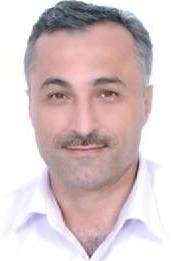 استاد دانشکده شیمی- دانشگاه تهرانعلی رضا شاکریشیمی کاربردیتلفن دفتر:  +98 (21)61113812پست الکترونیکی: alireza.shakeri@ut.ac.irتحصیلاتدکتری,1382,مهندسی صنایع پلیمر,پژوهشگاه پلیمر و پتروشیمی ایران
زمینههای تخصصیو حرفهایسوابق کاري و فعالیت های اجراییمدیر بخش شیمی کاربردی 97-(از 1397)
عضو کمیته شیمی کاربردی انجمن شیمی ایران-(از 1396)
مدیر بخش شیمی کاربردی-(1395-1397)
کمسیون دائمی هیت امنا دانشگاههای استان گلستان-(از 1394)
مدیر بخش شیمی کاربردی-(1393-1395)
عضو هیات امنا موسسه آموزش عالی تمیشان-(از 1392)
عضویت در هیات امنا موسسه آموزش عالی میرداماد-(از 1392)
رئیس , عضو کمیته پژوهش شرکت پخش فراورده های نفتی گلستان-(1391-1397)
بازرس انجمن علوم و صنایع چوب ایران-(1390-1394)
کمیته اجرایی جذب دانشگاه گلستان-(1390-1393)
کمسیون تخصصی  هیت ممیزه-(1387-1395)
ا-(1387-1391)
فعالیت های علمیمقالات- In-situ generated ZnO nanoparticles for enhanced performance of thin film nanocomposite membrane in forward osmosis process. Hakimi Ghazal, Shakeri Alireza, Salehi Hasan (2024)., JOURNAL OF APPLIED POLYMER SCIENCE, 141(7), 1-11.

- Improving MFC efficiency in power generation and COD removal by using protic ionic liquid in MWCNT-CS-2-aminothiazole-SO3H nanoparticle-infused sulfonated PES. Shadman Pegah, Shakeri Alireza, Zinadini Sirus (2024)., ENERGY CONVERSION AND MANAGEMENT, 301(118049), 118049.

- Hydrophilic Antifouling Thin-Film Nanocomposite Forward Osmosis Membranes: Effect of Zwitterion-Functionalized Carbon Nanofiber Modification. Yassari, Mehrasa, Shakeri Alireza, Sadrzadeh Mohtada, Karami Pooria (2023)., INDUSTRIAL & ENGINEERING CHEMISTRY RESEARCH, 63(1), 566-578.

- Removing the trace organic compounds using graphene oxide nanocomposite membrane cross-linked by melamine. [] [], Shakeri Alireza, Razavi Reza (2023)., Journal of Environmental Chemical Engineering, 11(6), 111536.

- Novel sodium and potassium carbon quantum dots as forward osmosis draw solutes: Synthesis, characterization and performance testing. Kamel Afraa, Alsalhy Qusay, Ibrahim Salah, Faneer Khalefa, Hashemifard Abdollatif, Jangizehi Amir, Seiffert Sebastian, Maskos Michael, Shakeri Alireza, Bantz Christoph (2023)., Desalination, 567(116956), 116956.

- Poly(methyl methacrylate)-<i>block</i>-polysulfone-poly(methyl methacrylate) Triblock Copolymer-Modified Support Layers for Forward Osmosis Membranes. Farazin Alireza, Shakeri Alireza, Mahdavi Hosein (2023)., ACS Applied Polymer Materials, 5(11), 8869-8879.

- Effect of Polymeric Nanocomposite on Sandy Soil Sta-Bilization. Feizi Zahra, Shakeri Alireza, رنجبر فردوئی ابوالفضل, Sepahvand Sima (2023)., Journal of Polymers and the Environment, 31(2), 1-12.

- تاثیر مقدار نانو سلولز در کامپوزیت های هیدروژلی بروی استحکام سله های ایجاد شده (مطالعه موردی: ماسه بادی کویر سیازگه ابوزیداباد). فیضی زهرا, رنجبر فردوئی ابوالفضل, شاکری علی رضا (1402)., مجله علوم و فنون کشاورزی و منابع طبیعی، علوم آب و خاک, 27(2), 255-268.

- جایگزینی فورفورال بجای فرم آلدئید در رزین اوره فرم آلدئید و اصلاح خواص رزین با نانورس. حسینی کاظم, طبرسا تقی, شاکری علی رضا, عدالت حمیدرضا (1402)., مجله پژوهش های علوم و فناوری چوب و جنگل, 30(2), 71-85.

- Covalent organic frameworks modified with TA embedded in the membrane to improve the separation of heavy metals in the FO. Vafaei Mohammad Ali, Famil Farniya Seyed Morteza, Shakeri Alireza (2023)., Surfaces and Interfaces, 39(102963), 102963.

- Cellulose Nanofiber Modified Poly (Acrylic Acid-Co-N-Vinyl Pyrrolidone) Hydrogel as Forward Osmosis Draw Agent. Vafaei Mohammad Ali, Shakeri Alireza, Razavi Seyed Reza, Salari Narges, Taghvay Nakhjirib Mahdi, Salehi Hasan (2023)., Journal of Polymers and the Environment, 31(7), 1-14.

- Polyacrylamide-grafted zinc oxide (ZnO-g-PAM) nanoparticles as a promising nanofiller for thin-film nanocomposite forward osmosis membranes. Ghalavanda Rezvan, Mokhtary Masoud, Shakeri Alireza, Alizadeh Omid (2023)., JOURNAL OF NANOPARTICLE RESEARCH, 25(1).

- Enhancing the Permeability and Fouling Resistance of Thin-Film Composite Forward Osmosis Membranes via Poly(ethylene glycol) Diamine as a Comonomer. Hakimi Ghazal, Shakeri Alireza, Salehi Hasan, Yassari Mehrasa (2022)., ACS Applied Polymer Materials, 5(1), 567-575.

- Polymer-Grafted Graphene Oxide as a High-Performance Nanofiller for Modification of Forward Osmosis Membrane Substrates. Razavi Reza, Shakeri Alireza, Mahdavi Hosein (2022)., ACS Applied Polymer Materials, 4(12), 8878-8891.

- تهیه سس مایونز کم چرب با استفاده از نشاسته سیب زمینی اصالح شده با روش کربوکسی متیله-فسفوریله حاوی نانوکیتوزان. ترابی زاده هما, قویدل بهاره, بصیری علیرضا, شاکری علی رضا, آذین مهرداد, تفقدی نیا بهرام (1401)., فصلنامه فناوریهای جدید در صنعت غذا،, 10(1), 49-68.

- Layer-by-layer assembly of alginate/Ca2+ as interlayer on microfiltration substrate: Fabrication of high selective thin-film composite forward osmosis membrane for efficient heavy metal ions removal. Rafiee Hamidreza, Shakeri Alireza, Mahdavi Hosein (2022)., CHEMICAL ENGINEERING RESEARCH & DESIGN, 188(188), 574-584.

- Investigation sand dune stabilization using the Acrylamide Co Acrylic Acid Polymer: a laboratory study. Feizi Zahra, Shakeri Alireza, Ranjbar Fordoie Abolfazl (2022)., DESERT, 27(2), 315-328.

- بررسی ویژگیهای ضد باکتریایی روکشهای مالمینه حاوی نانوالیاف کیتوزان و نانوذرات رس. الیاسی عبدالله, طبرسا تقی, منصوری حمیدرضا, شاکری علی رضا (1401)., فصلنامة علمی – پژوهشی تحقیقات علوم چوب و کاغذ ایران, 37(3), 239-250.

- Thermo-responsive graft copolymer PSf-g-PNIPM: Reducing the structure parameter via morphology control of forward osmosis membrane substrates. Salehi Hasan, Shakeri Alireza, Lammertink Rob G.H. (2022)., JOURNAL OF MEMBRANE SCIENCE, 661(1), 120794.

- Chemical constituents of palm wastes slow pyrolysis derived vinegar. Ebrahimi Ghanbar, Shakeri Alireza, احمدی پیمان, [] [], Shafie Masuod, Zarea Hossainabadi Hamid (2022)., Maderas-Ciencia y Tecnologia, 24(47), 1-8.

- Release Kinetics of Double Entrapped Catechin in Chitosan Nanoparticle Matrix and Mixing Chitosan–Polyvinyl Alcohol Film. Sabaghi Moslem, Maghsoudlou Yahya, Kashiri Mahboobeh, Shakeri Alireza (2022)., Journal of Packaging Technology and Research, 7(1), 1-12.

- ارزیابی اثر پلیمر پلی اکریلإتی در تثبیت سطوح ماسهای. فیضی زهرا, رنجبر ابوالفضل, شاکری علی رضا (1401)., نشریه مهندسی اکوسیستم بیابان, 11(35), 89-100.

- Nature Based Forward Osmosis Membranes: A Novel Approach for Improved Anti-fouling Properties of Thin Film Composite Membranes. Yassari, Mehrasa, Shakeri Alireza (2022)., CHEMICAL ENGINEERING RESEARCH & DESIGN, 184(1), 137-151.

- Preparation and Photocatalytic application of Ternary Fe3 O4 /GQD/ g-C3 N4  Heterostructure Photocatalyst for RhB Degradation. Mirzaei Hourieh, Ehsani Mohammad Hossein, Shakeri Alireza, Ganjali Mohammadreza, Badiei Ali Reza (2022)., Pollution, 8(3), 779-791.

- The effect of 3D structure preparation method on lipase/3DMGO biocatalytic parameters and catalytic performance in transesterification of microalgae bio-oil. Nematian Tahereh, Shakeri Alireza, Salehi Zeinab, Saboury Ali Akbar,  A.K Dalai (2022)., CATALYSIS TODAY, 402(1), 1-12.

- Evaluating the mechanical, thermal, and antibacterial properties of poly (lactic acid)/silicone rubber blends reinforced with (3‐aminopropyl) triethoxysilane‐functionalized titanium dioxide nanoparticles. Mokhtari Aghdami Raha, Mousavi Seyed Rasoul, Estaji Sara, Khalili Dermeni Reza, Khonakdar Hossein Ali, Shakeri Alireza (2022)., POLYMER COMPOSITES, 2022(1), 1-14.

- High permeable and anti-fouling forward osmosis membranes modified with Grafted Graphene Oxide to Polyacrylamide (GO-PAAm). HussainZadeh Mahdei, Mighani Hossein, Shakeri Alireza (2022)., JOURNAL OF POLYMER RESEARCH, 29(5), 1-14.

- ZIF-67 templated thin-film composite forward osmosis membrane: Importance of incorporation method on morphology and performance. Yassari Mehrasa, Shakeri Alireza, Salehi Hasan (2022)., CHEMICAL ENGINEERING RESEARCH & DESIGN, 180(1), 369-378.

- Polyethersulfone–Quaternary Graphene Oxide–Sulfonated Polyethersulfone as a High-Performance Forward Osmosis Membrane Support Layer. Salehi Hasan, Shakeri Alireza, Razavi Reza (2022)., ACS ES&T water, 2(4), 508-517.

- Mannich-mediated synthesis of a recyclable magnetic kraft lignin-coated copper nanostructure as an efficient catalyst for treatment of environmental contaminants in aqueous media. Mohami Rezvaneh, Shakeri Alireza, Nasrollahzadeh Mohammad (2022)., SEPARATION AND PURIFICATION TECHNOLOGY, 285(120373), 120373.

- Gas responsive magnetic nanoparticle as novel draw agent for removal of Rhodamine B via forward osmosis: High water flux and easy regeneration. Joafshan, Meraj, Shakeri Alireza, Salehi Hasan, Razavi Reza (2022)., SEPARATION AND PURIFICATION TECHNOLOGY, 282(119998), 119998.

- Enhancement in forward osmosis performance of thin-film nanocomposite membrane using tannic acid-functionalized graphene oxide. Yassari Mehrasa, Shakeri Alireza, Razavi Reza, Salehi Hasan (2022)., JOURNAL OF POLYMER RESEARCH, 29(2), 1-10.

- تصفیه فاضلاب مصنوعی حاوی کروم (VI) توسط نانوکامپوزیت جدید مغناطیسی EDTA /کیتوزان/ CeZnO تحت تابش نور. شیخ حسینی معصومه, دلنواز محمد, شاکری علی رضا (1400)., نشریه مهندسی عمران امیرکبیر, 53(9), 3679-3692.

- ZnO@PMMA incorporated PSf substrate for improving thin-film composite membrane performance in forward osmosis process. Ghalavanda Rezvan, Mokhtary Masoud, Shakeri Alireza, Alizadeh Omid (2021)., CHEMICAL ENGINEERING RESEARCH & DESIGN, 177(1), 594-603.

- The effect of nanosheets on polymer hydrogels performance in Rhodamine B dye removal by forward osmosis process. Vafaei Mohammad Ali, Shakeri Alireza, Razavi Reza, Salari Narges, Salehi Hassan (2021)., Journal of Water Process Engineering, 44(102351), 102351.

- ساخت و ارزیابی تخته فیبر سبک با استفاده از فوم اتیلن وینیل استات. اعتدالی شکوه, خزائیان ابوالقاسم, شاکری علی رضا (1400)., مجله صنایع چوب و کاغذ ایران, 12(3), 405-417.

- سنتز نانوکاتالیست اکسید روی/اکسید گرافن احیا شده و ارزیابی  کارایی آن در تخریب فتوکاتالیستی آفتکش پاراکوات. دهقان سمانه, شاکری علی رضا, طاهرگورابی مهسا, دادبان شهامت یوسف (1400)., مجله دانشگاه علوم پزشکی مازندران, 31(201), 39-58.

- High-Performance Thin-Film nanocomposite forward osmosis membranes modified with Poly(dopamine) coated UiO66-(COOH)2. Eghbalazar Tala, Shakeri Alireza (2021)., SEPARATION AND PURIFICATION TECHNOLOGY, 277(119438), 119438.

- Magnetic properties, structural studies and microwave absorption performance of Ba0.5Sr0.5CuxZrxFe12-2xO19/Poly Ortho-Toluidine (X = 0.2,0.4, 0.6, 0.8) ceramic nanocomposites. Shooshtary Sara, Yousefi Morteza, Amini Mostfa, Shakeri Alireza, Bagherzadeh Mojtaba, Seyed Afghahi soliman (2021)., INORGANIC CHEMISTRY COMMUNICATIONS, 132(108802), 108802.

- Application of Pyrolysis Acid from Date Palm Waste as Wood ‎Preservative. Ebrahimi Ghanbar, احمدی پیمان, Efhamisisi Davood, Shakeri Alireza (2021)., BioResources, 16(3).

- Reduction of the Structure Parameter of Forward Osmosis Membranes by Using Sodium Bicarbonate as Pore-Forming Agent. Shakeri Alireza, Mirahmadi Babaheydar Seyed Mohammad, Razavi Reza, Salehi Hasan (2021)., LANGMUIR, 37(24), 7591-7599.

- Novel thin film nanocomposite forward osmosis membrane embedded with amine functionalized UiO-66 metal organic frameworks as an effective way to remove heavy metal Cr3+ ions. Eghbalazar Tala, Shakeri Alireza, Abbasi Ali Reza (2021)., Desalination and Water Treatment, 220(2021), 211-220.

- Polyoxometalate-cored supramolecular star polymers as a novel crosslinker for graphene oxide-based forward osmosis membranes: Anti-fouling, super hydrophilic and high water permeable. Ghorbani Farnaz, Shakeri Alireza, Vafaei Mohammad Ali, Salehi Hasan (2021)., SEPARATION AND PURIFICATION TECHNOLOGY, 267(118578), 118578.

- Non-Isocyanate polyurethane from the extracted tannin of sumac leaves: Synthesis, characterization, and optimization of the reaction parameters. Gholami Masoumeh, Shakeri Alireza, Zolghadr Mohsen, Yaminia Giti (2020)., INDUSTRIAL CROPS AND PRODUCTS, 161(113195), 113195.

- تأثیر استفاده از کیتوزان بر ثبات ابعادی تخته خردهچوب. رضایی نژاد احمد, طبرسا تقی, دهقانی فیروز آبادی محمد رضا, شاکری علی رضا (1399)., مجله پژوهش های علوم و فناوری چوب و جنگل, 27(4), 1-18.

- Application of μ-TLC for speciation of inorganic arsenic by laser ablation inductively coupled plasma mass spectrometry. Shafiee kisomi Amir, Alizadeh Taher, Shakeri Alireza, Nouri Arezoo, Farsadrooh Majid, Najafi AsliPashaki Shabnam (2020)., MICROCHEMICAL JOURNAL, 159(105443), 105443.

- Improved performance of thin-film composite forward osmosis membrane with click modified polysulfone substrate. Salehi Hasan, Shakeri Alireza, Mahdavi Hosein, Lammertink Rob G.H. (2020)., Desalination, 496(4731), 114731.

- High-Performance thin film composite forward osmosis membrane on tannic Acid/Fe3+ coated microfiltration substrate. Razavi Seyed Reza, Shakeri Alireza, Salehi Hasan, Lammertink Rob G.H., Mirahmadi Babaheydar Seyed Mohammad (2020)., CHEMICAL ENGINEERING RESEARCH & DESIGN, 161(1), 232-239.

- Synthesis and Characterization of Water-Based Epoxy-Acrylate/Graphene Oxide Decorated with Fe3O4 Nanoparticles Coatings and Its Enhanced Anticorrosion Properties. Amani Mehdi, Shakeri Alireza (2020)., Polymer-Plastics Technology and Materials, 59(16), 1-22.

- Biosynthesis of Copper Oxide Nanoparticles with Potential Biomedical Applications. Rabiee Navid, Bagherzadeh Mojtaba, Kiani Mahsa, Ghadiri Amir Mohammad, Etessamifar Fatemeh, Jaberizadeh Amir Hossein, Shakeri Alireza (2020)., International Journal of Nanomedicine, Volume 15(15), 3983-3999.

- Chemical Composition and Antimicrobial Activity Against Food Poisoning of Alcoholic Extract of Nigella Sativa L. Nazarparvar Nazarparvar, Shakeri Alireza, Ranjbariyan Alireza (2020)., Biointerface Research in Applied Chemistry, 10(6), 6991-7001.

- Selective oxidation of benzene to phenol using functionalized membrane via Fenton-like process. Ranjbar Kalahrudi Somayeh, Shakeri Alireza, Mahdavi Hosein, Ghadimi Ali (2020)., JOURNAL OF MEMBRANE SCIENCE, 611(118230), 118230.

- μ-Thin-layer chromatography coupled with laser ablation-inductively coupled plasma-mass spectrometry using tin(II)-imprinted polymer nanoparticles as a stationary phase for speciation of tin. Shafiee Kisomi Amir, Alizadeh Taher, Shakeri Alireza (2020)., MICROCHIMICA ACTA, 187(5).

- Lipase immobilized on functionalized superparamagnetic few‑layer graphene oxide as an efficient nanobiocatalyst for biodiesel production from Chlorella vulgaris bio‑oil. Nematian Tahereh, Shakeri Alireza, Salehi Zeinab, Saboury Ali Akbar (2020)., Biotechnology for Biofuels, doi.org/10.1186/s13068-020-01688-x(doi.org/10.1186/s13068-020-01688-x).

- Lipase immobilized on functionalized superparamagnetic few-layer graphene oxide as an efficient nanobiocatalyst for biodiesel production from Chlorella vulgaris bio-oil. Nematian Tahereh, Shakeri Alireza, Salehi Zeinab, Saboury Ali Akbar (2020)., Biotechnology for Biofuels, 13(1).

- Discrimination of two early and late ripening cherry cultivars, using chemical indices and gel permeation chromatography (GPC). Safarzadeh Zarah, Sharifani Mahdi, Shakeri Alireza, Hemmati1 Khodayar, Dinari Mohammad (2020)., Acta Horticulturae, 1(1275), 69-74.

- Modified mesoporous magnesium ethoxide with spherical morphology for polypropylene Ziegler–Natta catalyst: preparation and characterization. Behrouzi Fardmoghadam mina, Nemati Kharat Ghaziani Ali, Shakeri Alireza (2020)., JOURNAL OF INORGANIC AND ORGANOMETALLIC POLYMERS AND MATERIALS, 122(6), 122.

- بررسی خواص فیزیکومکانیکی و رهایش پلیمرهای کامپوزیتی حاوی آنتیاکسیدان طبیعی کاتچین. Sabaghi Moslem, مقصودلو یحیی, Kashiri Mahboobeh, شاکری علی رضا (1398)., مجله علوم و صنایع غذایی ایران, 96(16), 91-102.

- Removal of trace organic contaminants by melamine-tuned highly cross-linked polyamide TFC membranes. Rastgar Farajzadeh Masoud, Shakeri Alireza, Karkooti Amin, Asad Asad, Razavi Seyed Reza, Sadrzadeh Mohtada (2020)., CHEMOSPHERE, 238(1), 124691.

- Conversion of bio-oil extracted from Chlorella vulgaris micro algae to biodiesel via modified superparamagnetic nano-biocatalyst. Nematian Tahereh, Salehi Zeinab, Shakeri Alireza (2020)., RENEWABLE ENERGY, 146(146), 1796-1804.

- Evaluation of release mechanism of catechin from chitosan-polyvinyl alcohol film by exposure to gamma irradiation. Sabaghi Moslem, Maghsoudlou Yahya, Kashiri Mahboobeh, Shakeri Alireza (2020)., CARBOHYDRATE POLYMERS, 230(115589), 115589.

- Antifouling electrically conductive membrane for forward osmosis prepared by polyaniline/graphene nanocomposite. Shakeri Alireza, Salehi Hasan, Rastgar Masoud (2019)., Journal of Water Process Engineering, 32(12), 100932.

- Electrospun polyamide thin film composite forward osmosis membrane: Influencing factors affecting structural parameter. [] [], Bozorg Ali, Shakeri Alireza (2019)., Membrane and Water Treatment, 10(6), 417-429.

- Blue lemon@quaternary graphene oxide open frameworks: As a novel nanostructure for performance enhancement of thin film nanocomposite forward osmosis membrane. Shakeri Alireza, Salehi Hasan, Mirahmadi Babaheydar Seyed Mohammad, Razavi Seyed Reza (2019)., CHEMICAL ENGINEERING RESEARCH & DESIGN, 148(1), 451-459.

- Effect of water and carbonyl sulfide toxins in gas propylene feed in polymerization process on physical properties of polypropylene. Arjmand Shahriar, Shakeri Alireza, Arabi Hasan (2019)., JOURNAL OF POLYMER RESEARCH, 26(8).

- مقایسۀ خواص مکانیکی آمیخته های پلی پروپیلن/نشاستۀ تقویت شده با نانو و میکروالیاف سلولزی. خزینی آسیه, طبرسا تقی, شاکری علی رضا (1398)., جنگل و فرآورده های چوب, 72(2), 123-133.

- Thin film nanocomposite forward osmosis membrane embedded with amine-functionalized ordered mesoporous silica. Shakeri Alireza, Razavi Reza, Salehi Hasan, Fallahi Maryam, Eghbalazar Tala (2019)., APPLIED SURFACE SCIENCE, 481(1), 811-818.

- ویژگیهای ساختاری و ممانعتی لایه پوششدهی شده تری متوکسی متیل سیلان بر روی کاغذ پوششدهی شده با اتیل وینیل الکل. حیدری سمیه, طبرسا تقی, دهقانی فیروز آبادی محمد رضا, شاکری علی رضا, شکری بابک (1398)., فصلنامة علمی – پژوهشی تحقیقات علوم چوب و کاغذ ایران, 34(2), 255-262.

- Self‐healing semi‐IPN materials from epoxy resin by solvent‐free furan–maleimide Diels–Alder polymerization. Yaminia Giti, Shakeri Alireza, Salimi Ali, Zohuriaan-mehr Mohammad Jalal (2019)., JOURNAL OF APPLIED POLYMER SCIENCE, 48015(1), 48015.

- بهینه سازی پوشش دهی دی متوکسی دی متیل سیلان به روش رسوب شیمیایی بخار تقویت شده با پلاسما بر روی کاغذ پوشش دهی شده با اتیل وینیل الکل. حیدری سمیه, سرائیان احمد رضا, دهقانی فیروز آبادی محمد رضا, شاکری علی رضا, شکری بابک (1398)., فصلنامة علمی – پژوهشی تحقیقات علوم چوب و کاغذ ایران, 34(1), 100-111.

- بررسی ویژگی های الیاف و ترکیبات شیمیایی چوب دیودال Ammodendron persiicum (مطالعه موردی منطقه زیر کوه خراسان جنوبی ). آریایی منفرد محمد هادی, شاکری علی رضا, خواجه شاهکویی محمد علی, تاتاری علی اصغر (1398)., مجله صنایع چوب و کاغذ ایران, 10(1), 49-61.

- بررسی ویژگی های ریخت شناسی و زیستی کاغذهای دکور آغشته شده به رزین ملامین فرمالدهید حاوی نانوذرات کیتوزان. الیاسی عبدالله, طبرسا تقی, منصوری حمیدرضا, شاکری علی رضا (1398)., مجله پژوهش های علوم و فناوری چوب و جنگل, 26(1), 105-115.

- Cure kinetics of modified lignosulfonate/epoxy blends. Yamini Giti, Shakeri Alireza, Zohuriaan-mehr Mohammad Jalal, کبیری کورش, Vafayan Mehdy (2019)., THERMOCHIMICA ACTA, 675(1), 18-28.

- Synthesis, experimental, quantum chemical and molecular dynamics study of carbon steel corrosion inhibition effect of two Schiff bases in HCl solution. شهابی شیرین, Hamidi sarmin, Ghasemi Jahan Bakhsh, Norouzi Parviz, Shakeri Alireza (2019)., JOURNAL OF MOLECULAR LIQUIDS, 285(1), 626-639.

- Thermal Decomposition of Ammonium Perchlorate in the Presence of Cobalt Hydroxyl@Nano-Porous Polyaniline. Ebrahimi Sajjad, Shakeri Alireza, Alizadeh Taher (2019)., JOURNAL OF INORGANIC AND ORGANOMETALLIC POLYMERS AND MATERIALS, 1(1), 1-12.

- Surface Modification of Forward Osmosis Membrane Using Polyoxometalate Based Open Frameworks for Hydrophilicity and Water Flux Improvement. Shakeri Alireza, Mighani Hossein, Salehi Hasan (2019)., Journal of Water Process Engineering, 1(1), 1.

- Polyoxometalate based thin film nanocomposite forward osmosis membrane: Superhydrophilic, anti-fouling, and high water permeable. Shakeri Alireza, Salehi Hasan, Ghorbani Farnaz, Amini Mojtaba, Naslhajian Hadi (2019)., JOURNAL OF COLLOID AND INTERFACE SCIENCE, 536(1), 328-338.

- Epoxy resin modification by reactive bio-based furan derivatives: Curing kinetics and mechanical properties. Zolghadr Mohsen, Zohuriaan-mehr Mohammad Jalal, Shakeri Alireza, Salimi Ali (2019)., THERMOCHIMICA ACTA, 673(1), 147-157.

- High-flux thin film nanocomposite forward osmosis membrane incorporated with blue lemon polyoxometalate based open-framework. Salehi Hasan, Shakeri Alireza, Hadi Naslhajian Hadi, Amini Mojtaba (2019)., JOURNAL OF POLYMER RESEARCH, 26(2), 1-12.

- ZnO nanoparticles as chain elasticity reducer and structural elasticity enhancer: Correlating the degradating role and localization of ZnO with the morphological and mechanical properties of PLA/PP/ZnO nanocomposite. Keshavarzi Sahar, Babaei Amir, Goudarzi Alireza, Shakeri Alireza (2019)., POLYMERS FOR ADVANCED TECHNOLOGIES, 1(1), 1-13.

- Substantially improved antifouling properties in electro-oxidative graphene laminate forward osmosis membrane. Rastgar Farajzadeh Masoud, Bozorg Ali, Shakeri Alireza, Sadrzadeh Mohtada (2019)., CHEMICAL ENGINEERING RESEARCH & DESIGN, 141(1), 413-424.

- Magnetic and microwave absorption properties of Cu/Zr doped M-type Ba/Sr hexaferrites prepared via sol-gel auto-combustion method. Shooshtary Sara, Yousefi Mohammad, Amini Mostfa, Shakeri Alireza, Bagherzadeh Mojtaba (2019)., JOURNAL OF ALLOYS AND COMPOUNDS, 773(1), 1187-1194.

- Synthesize and Characterization of Flame Retardant Copolyesters PET/Phosphorus Compound. Abbasi Atiyeh, Shakeri Alireza, Abbasi Ali Reza (2018)., JOURNAL OF VINYL & ADDITIVE TECHNOLOGY, 1(1), 1-9.

- Procedure optimization for green synthesis of manganese dioxide nanoparticles by Yucca gloriosa leaf extract. Soori Mahsa, Hoseinpour Vahid, Ghaemi Naser, Shakeri Alireza (2018)., International Nano Letters, 1(1), 1-9.

- Carboxymethylcellulose-quaternary graphene oxide nanocomposite polymer hydrogel as a biodegradable draw agent for osmotic water treatment process. Shakeri Alireza, Salehi Hasan, Taghvay Nakhjirib Mahdi, Shakeri Ehsan, Khankeshipour Neda, Ghorbani Farnaz (2018)., CELLULOSE, 1(1), 1-13.

- Magnetic nanoparticle-crosslinked ferrohydrogel as a novel class of forward osmosis draw agent. Shakeri Alireza, Salehi Hasan, Khankeshipour Neda, Taghvay Nakhjirib Mahdi, Ghorbani Farnaz (2018)., JOURNAL OF NANOPARTICLE RESEARCH, 20(12), 325-336.

- Effect of the flame-retardant 3-hydroxyphenylphosphinyl-propanoic acid on the mechanical, thermal, and flammability properties of poly(ethylene terephthalate) nanofiber mats. Abbasi Atiyeh, Shakeri Alireza (2018)., HIGH PERFORMANCE POLYMERS, 1(1-9), 095400831880553.

- Synthesis of Nano-Porous Polyaniline and Investigation its Catalytic Effect on the Thermal Decomposition of Ammonium Perchlorate. Ebrahimi Sajad, Shakeri Alireza, Alizadeh Taher (2018)., ChemistrySelect, 3(39), 11103-11109.

- Thermoplastic starch foamed composites reinforced with cellulose nanofibers: Thermal and mechanical properties. Ghanbari Abbas, Tabarsa Taghi, Ashori Alireza, Shakeri Alireza, مشکور مهدی (2018)., CARBOHYDRATE POLYMERS, 197(1), 305-311.

- Melamine-Schiff base/manganese complex with denritic structure: An efficient catalyst for oxidation of alcohols and one-pot synthesis of nitriles. Kazemnejadi Milad, Nikookar Mahsa, Mohammadi Mohammad, Shakeri Alireza, Esmaeilpour Mohsen (2018)., JOURNAL OF COLLOID AND INTERFACE SCIENCE, 527(1), 298-314.

- Optimisation of green synthesis of MnO nanoparticles via utilising response surface methodology. Soori Mahsa, Hoseinpour Vahid, Shakeri Alireza, Ghaemi Naser (2018)., IET Nanobiotechnology, 12(6), 822-827.

- تولید خمیر حل شونده از صنوبر دلتوئیدس با استفاده از پیشاستخراج قلیایی و فرآیند سودا- آنتراکینون. نیکخواه مصظفی, سرائیان احمد رضا, رسالتی حسین, قاسمیان علی, شاکری علی رضا (1397)., مجله صنایع چوب و کاغذ ایران, 9(2), 289-298.

- Preparation of polymer-carbon nanotubes composite hydrogel and its application as forward osmosis draw agent. Shakeri Alireza, Taghvay Nakhjirib Mahdi, Salehi Hasan, Ghorbani Farnaz, Khankeshipour Neda (2018)., Journal of Water Process Engineering, 24(1), 42-48.

- Comparison of Microwave and Ultrasound Assisted extraction methods on total Phenol and Tannin Content and Biological Activity of Dittrichia graveolens (L.) GREUTER and Its Optimisation by Response Surface Methodology. Soori Mahsa, Shakeri Alireza (2018)., Current Bioactive Compounds, 14(1), 1-9.

- Hybrid Nanocomposite Films of Starch, Poly(vinyl alcohol) (PVA), Starch Nanocrystals (SNCs), and Montmorillonite (Na-MMT): Structure-Properties Relationship. Naderizadeh Sara, Shakeri Alireza, Mahdavi Hosein, Nikfarjam Naser, Taheri Qazvini Nader (2018)., STARCH-STARKE, 71(1-2), 1800027.

- Exploring the influence of initial liquor pH in the pre-hydrolysis stage on alpha-cellulose production from poplar. Nikkhah Dafchahi Mostafa, رسالتی حسین, Saraeyan Ahamadreza, Ghasemian Ali, Shakeri Alireza (2018)., CELLULOSE, 25(8), 4783-4790.

- Ni-based metal-organic framework/GO nanocomposites as selective adsorbent for CO 2 over N 2. Asgharnejad Leila, Abbasi Ali Reza, Shakeri Alireza (2018)., MICROPOROUS AND MESOPOROUS MATERIALS, 262(262), 227-234.

- Selective and metal-free epoxidation of terminal alkenes by heterogeneous polydioxirane in mild conditions. Kazemnejadi Milad, Shakeri Alireza, Nikookar Mahsa, Shademani Roya, Mohammadi Mohammad (2018)., ROYAL SOCIETY OPEN SCIENCE, 5(5), 171541.

- اثر زمان برداشت و دوره انبارداری بر برخی خصوصیات کیفی میوه و بررسی رابطه همبستگی این صفات با مقدار عناصر کلسیم و پتاسیم بافت میوه در ارقام کیوی ابوت و هایوارد. فهیمه خزاف مقدم فهیمه, شریفانی مهدی, علیزاده مهدی, پهلوانی محمدهادی, شاکری علی رضا (1397)., پژوهش های تولید گیاهی (علوم کشاورزی و منابع طبیعی), 25(1), 1-12.

- فوم نانوبیوکامپوزیت نشاسته ترموپلاستیک/ نانوالیاف سلولز: بررسی خصوصیات مکانیکی و گرمایی. قنبری عباس, طبرسا تقی, شاکری علی رضا, عشوری علیرضا, مشکور مهدی (1397)., مجله پژوهش های علوم و فناوری چوب و جنگل, 25(1), 61-74.

- Highly-efficient forward osmosis membrane tailored by magnetically responsive graphene oxide/Fe 3 O 4  nanohybrid. Rastgar Farajzadeh Masoud, Shakeri Alireza, Bozorg Ali, Salehi Hasan, Saadattalab Vahid (2018)., APPLIED SURFACE SCIENCE, 441(1), 923-935.

- Cyclocarbonated lignosulfonate as a bio-resourced reactive reinforcing agent for epoxy biocomposite: From natural waste to value-added bio-additive. Yaminia Giti, Shakeri Alireza, Zohuriaan-mehr Mohammad Jalal, Kabiri Kourosh (2018)., Journal of CO2 Utilization, 24(1), 50-58.

- Novel Dimensionally Controlled Nanopore Forming Template in Forward Osmosis Membranes. Rastgar Masoud, Bozorg Ali, Shakeri Alireza (2018)., ENVIRONMENTAL SCIENCE & TECHNOLOGY, 52(5), 2704-2716.

- Preparation and characterization of thermoplastic starch and cellulose nanofibers as green nanocomposites: Extrusion processing. Ghanbari Abbas, Tabarsa Taghi, Ashori Alireza, Shakeri Alireza, مشکور مهدی (2018)., International Journal of Biological Macromolecules, 112(1), 442-447.

- Removal of Cd(ӀӀ) and phenol using novel cross-linked magnetic EDTA/chitosan/TiO 2  nanocomposite. Alizadeh Bahareh, Delnavaz Mohammad, Shakeri Alireza (2018)., CARBOHYDRATE POLYMERS, 181(1), 675-683.

- Carboxylic polyethersulfone: A novel pH-responsive modifier in support layer of forward osmosis membrane. Salehi Hasan, Shakeri Alireza, Rastgar Farajzadeh Masoud (2018)., JOURNAL OF MEMBRANE SCIENCE, 548(1), 641-653.

- Simultaneous photodegradation of acid orange 7 and removal of Pb2+ from polluted water using reusable clinoptilolite–TiO2 nanocomposite. Abdollahi Bahman, Shakeri Alireza, Aber Soheil, Sharifi Bonab Mina (2018)., RESEARCH ON CHEMICAL INTERMEDIATES, 44(3), 1505-1521.

- Synthesis of Cr2O3/TiO2 Nanocomposite and its Application as the Blocking Layer in Solar Cells. Talaverdi Fatemeh, Shakeri Alireza, Mighani Hossein (2018)., INTERNATIONAL JOURNAL OF ENVIRONMENTAL ANALYTICAL CHEMISTRY, 05(01), 1-5.

- Impact of nanoparticles surface characteristics on pore structure and performance of forward osmosis membranes. Rastgar Farajzadeh Masoud, Shakeri Alireza, Bozorg Ali, Salehi Hasan, Saadattalab Vahid (2017)., Desalination, 421(1), 179-189.

- Synthesis and characterization of Silica/polyvinyl imidazole/H 2 PO 4 -core-shell nanoparticles as recyclable adsorbent for efficient scavenging of Sm(III) and Dy(III) from water. Ettehadi Gargari Jafar, Sid Kalal Hossein, Shakeri Alireza, Khanchi Alireza (2017)., JOURNAL OF COLLOID AND INTERFACE SCIENCE, 505(0), 745-755.

- Chitosan-based thin active layer membrane for forward osmosis desalination. Shakeri Alireza, Salehi Hasan, Rastgar Masoud (2017)., CARBOHYDRATE POLYMERS, 174(0), 658-668.

- تاثیر هوازدگی بر خواص مکانیکی و فیزیکی چند سازه چوب پلی اتیلن حاوی نانو ذرات دی اکسید تیتانیوم، تثبیت کننده نوری و چوب تیمار حرارتی شده. دهمره قلعه نو محمد, ماستری فراهانی محمد رضا, مدهوشی محراب, رسولی داود, شاکری علی رضا, قاسمی اسماعیل (1396)., مجله صنایع چوب و کاغذ ایران, 8(3), 349-360.

- بررسی استفاده از لیکورسیاه و نانو گرافن اکسید در چسب اوره فرمالدهید برای بهبود خواص فیزیکی و مکانیکی تخته خرده چوب. یحیوی مصطفی, خزائیان ابوالقاسم, شاکری علی رضا (1396)., فصلنامة علمی – پژوهشی تحقیقات علوم چوب و کاغذ ایران, 32(3), 359-368.

- Study of polyamide thin film characteristics impact on permeability/selectivity performance and fouling behavior of forward osmosis membrane. Rastgar Farajzadeh Masoud, Shakeri Alireza, Salehi Hasan (2017)., Environmental Science and Pollution Research, 26(2), 1181-1191.

- Effect of surface treatment with biodegradable materials on properties of linerboard made from old corrugated containers (OCC). Heydari Somayeh, Saraeyan Ahamadreza, Shakeri Alireza (2017)., TAPPI JOURNAL, 16(9), 535-540.

- خواص گرمامکانیکی نانوکامپوزیت های پل ی)اتیلن اکسید(- نانوالیاف کیتین تهیه شد ه با روش مکانیکی. جوانبخت سانازگلی, شاکری علی رضا, زال نژاد امیر (1396)., مجله علوم و تکنولوژی پلیمر, 30(3), 247-254.

- تصفیه فاضلاب مصنوعی حاوی کادمیوم(II) توسط نانو کامپوزیت جدید مغناطیسیEDTA/ کیتوزان/TiO2. علیزاده بهاره, دلنواز محمد, شاکری علی رضا (1396)., مجله مهندسی بهداشت محیط, 4(4), 289-298.

- تهیه ، شناسایی و مقایسه رزین های اپوکسی کلزا و آفتاب گردان با استفاده از روغن های انها. محمدی محمد, کاظم نژادی میلاد, شاکری علی رضا, فتح الهی احسان (1396)., مجله منابع طبیعی ایران, 70(2), 361-370.

- Co(II) Schiff base complex decorated on polysalicylaldehyde as an efficient, selective, heterogeneous and reusable catalyst for epoxidation of olefins in mild and self-coreductant conditions. Kazemnejadi Milad, Shakeri Alireza, Mohammadi Mohammad, Nikookar Mahsa (2017)., RESEARCH ON CHEMICAL INTERMEDIATES, 43(12), 6889-6910.

- Synthesis and characterization of silica-polyvinyl imidazole core-shell nanoparticles via combination of RAFT polymerization and grafting-to method. Ettehadi Gargari Jafar, Shakeri Alireza, Sid Kalal Hossein, Khanchi Alireza, Rashedi Hamid (2017)., POLYMERS FOR ADVANCED TECHNOLOGIES, 28(1), 254.

- A Metal Free, Selective and Efficient Method for Large Scale Production of Aldehydes, Schiff bases and Oximes by Oxidation of Alcohols Using Peroxidized Soybean Oil (PSO). Kazemnejad Milad, Shakeri Alireza, Nikookar Mahsa, Mohammadi Mohammad (2017)., Jordan Journal of Chemistry, 12(2), 85-99.

- Direct preparation of oximes and Schiff bases by oxidation of primary benzylic or allylic alcohols in the presence of primary amines using Mn(III) complex of polysalicylaldehyde as an efficient and selective heterogeneous catalyst by molecular oxygen. Kazemnejadi Milad, Shakeri Alireza, Mohammadi Mohammad, Tabefam Marzieh (2017)., Journal of the Iranian Chemical Society, 14(9), 1917-1933.

- غشاهای دریچه هوشمند. شاکری علی رضا, صالحی حسن, راستگارفرج زاده مسعود (1396)., پژوهش و توسعه فناوری پلیمر ایران, 2(1), 41-49.

- کوپلیمر و نانو کامپوزیت های اپوکسی - اکریلات آب پایه و پخت شونده با UV. امانی مهدی, شاکری علی رضا (1396)., بسپارش, 7(1), 102-113.

- Anti-Fouling and High Water Permeable Forward Osmosis Membrane Fabricated via Layer by Layer Assembly of Chitosan/Graphene Oxide. Salehi Hasan, Rastgar Masoud, Shakeri Alireza (2017)., APPLIED SURFACE SCIENCE, 413(1), 99-108.

- بررسی استفاده از رزین زیست پایه تانن اپوکسی اکریلات بر خواص مکانیکی و فیزیکی تخته خرده چوب. جهانشاهی شایسته, عبدالخانی علی, دوست حسینی کاظم, شاکری علی رضا (1395)., مجله پژوهش های علوم و فناوری چوب و جنگل, 23(1), 237.

- بررسی استفاده از لیکور سیاه تقویت شده با نانو الیاف لیگنوسلولزی جهت بهبود خواص فیزیکی مکانیکی تخته خرده چوب،. یحیوی مصطفی, خزائیان ابوالقاسم, شاکری علی رضا (1395)., مجله پژوهش های علوم و فناوری چوب و جنگل, 23(2), 297-322.

- Removal of Lead(II) ions from aqueous solutions using biocompatible polymeric nano-adsorbents: A comparative study. Siahkamari Mohsen, Jamali Abbas, Sabzevari Alireza, Shakeri Alireza (2017)., CARBOHYDRATE POLYMERS, 157(1), 1180-1189.

- Fabrication of superhydrophobic unplasticized poly(vinyl chloride)/nanosilica sheets using Taguchi design methodology. Zalnezhad Amir, Javanbakht Sanazgholi, Darestani Marayam, Shakeri Alireza (2017)., POLYMER INTERNATIONAL, 66(5), 672-678.

- Investigation of physical and mechanical properties of polyaniline/MMT nanocomposites. Golami Hamid, Shakeri Alireza, Saadattalab Vahid (2017)., Current Chemistry Letters, 6(0), 151-158.

- Surface Modification of Talc Particles with Phthalimide: Study of Composite Structure and Consequences on Physical, Mechanical, and Optical Properties of Deinked Pulp. Marzbani Pouya, رسالتی حسین, Ghasemian Ali, Shakeri Alireza (2016)., BioResources, 11(4), 8720-8734.

- Effect of CNTs and nano ZnO on physical and mechanical properties of polyaniline composites applicable in energy devices. Saadattalab Vahid, Shakeri Alireza, Gholami Hamid (2016)., Progress in Natural Science-Materials International, 26(1), 517-522.

- بررسی خواص فیزیکی و مکانیکی تخته کاه ساخته شده با رزین بیو اپوکسی تانن. جهانشاهی شایسته, عبدالخانی علی, دوست حسینی کاظم, شاکری علی رضا (1395)., مجله صنایع چوب و کاغذ ایران, 7(2), 271-282.

- Hydrothermal gasification of different agricultural wastes in supercritical water media for hydrogen production: a comparative study. Salimy Mohamad, Safari Farid, Tavasoli Ahmad, Shakeri Alireza (2016)., International Journal of Industrial Chemistry, 10(1), 1-9.

- بررسی اثر پوشش دهی کاغذ حاصل از خمیر سودای باگاس با پلیمرهای زیست تخریب پذیر. سرائیان احمد رضا, حیدری سمیه, شاکری علی رضا (1395)., فصلنامة علمی – پژوهشی تحقیقات علوم چوب و کاغذ ایران, 31(2), 204-210.

- تهیه رزین ها از تری گلیسیریدها و اپوکسی دار کردن آن ها. ابراهیمی رحیم, حضرتی محرم, شیخی ژینو, شاکری علی رضا (1395)., بسپارش, 6(1), 43-51.

- MALDI-TOF, 13C NMR and FT-MIR analysis and strength characterization of glycidyl ether tannin epoxy resins. Jahanshahi Shayesteh, Pizi Antonio, Abdulkhani Ali, Doust Hoseini Kazem, Shakeri Alireza, Lagel Marie-christine, Delmotte Luc (2016)., INDUSTRIAL CROPS AND PRODUCTS, 83(5), 177-185.

- Evaluation of the Effect of Clay Nanoparticles on Mechanical Properties of Recycled Polyethylene. Avazverdi Ehsan, Vandalvand Mojtaba, Javadinia Seyed Amirhossein, Shakeri Alireza (2016)., Progress in Rubber Plastics and Recycling Technology, 32(2), 99-109.

- Analysis and Testing of Bisphenol A—Free Bio-Based Tannin Epoxy-Acrylic Adhesives. Jahanshahi Shayesteh, Pizzi Antonio, Abdulkhani Ali, Shakeri Alireza (2016)., Polymers, 8(4), 143.

- Extraction ofCitrus paradisiVolatile Components by Headspace Single-Drop Microextraction and Statistical Modeling. Sadeghian Fershteh, Ebrahimi Pouneh, Shakeri Alireza, Jamali Mohammadreza (2016)., JOURNAL OF CHROMATOGRAPHIC SCIENCE, 54(7), 1263-1269.

- بررسی امکان اپوکسی دار کردن روغن سویا برای تولید تخته کاه گندم. صارمی کورش, طبرسا تقی, شاکری علی رضا, بابا نعلبندی احمد (1394)., مجله پژوهش های علوم و فناوری چوب و جنگل, 22(4), 79-102.

- Comparison of physical and mechanical behavior of polypropylene Nanocomposites reinforced with different percentages of Montmorillonite modified. Gharebsh Naser, Shakeri Alireza (2015)., Oriental Journal of Chemistry, 31(Special Issue 1(2015)), 129-136.

- Assessment of scattering rate and mechanical properties of blends of polypropylene / polyamide containing modified Nano clay and compatibilizer. Gharebsh Naser, Shakeri Alireza (2015)., Oriental Journal of Chemistry, 31(Special Issue 1(2015)), 259-263.

- Preparation and thermal and physical properties of nano-silica modified and unmodified. Gharebsh Naser, Shakeri Alireza (2015)., Oriental Journal of Chemistry, 31(Special Issue 1(2015)), 207-212.

- Investigation of caffeeic and chlorogenic acid, essential oil and fatty acid of Gundelia tournefortii L.. Asghari Jila, Bagheri Taherh, Shakeri Alireza (2015)., Zeitschrift fur Arznei- & Gewurzpflanzen, 20(3), 124-128.

- Effect of HPC-PANI/SIO 2 Emulsion Nanocomposite in Poly(vinyl acetate) for Corrosion-Resistant Coatings . Khademian Mohsen, Eisazadeh Hossein, Shakeri Alireza, Ghorbani Mohsen (2015)., POLYMER-PLASTICS TECHNOLOGY AND ENGINEERING, 54(10), 1051-1056.

- تهیه و بررسی خواص میکرو و نانو بلور سلولز ساقه پنبه. شاکری علی رضا, ایمانی منیره, میرکی فرشاد (1394)., فصلنامة علمی – پژوهشی تحقیقات علوم چوب و کاغذ ایران, 30(2), 299-307.

- Phytochemical evaluation and antioxidant activity of Verbascum sublobatum Murb. leaves. Shakeri Alireza, Farokh Abolfazl (2015)., Research Journal of Pharmacognosy, 2(3), 43-47.

- تهیه و بررسی خواص نانو کامپوزیت های رسانا پلی آنیلین - نانو ذرات اکسید روی. غلامی حمید, شاکری علی رضا, موسوی سید حسام (1394)., نشریه علمی پژوهشی علوم و فناوری کامپوزیت, 2(1), 7-12.

- کنترل مواد چسبناک در بازیافت کاغذ. ابراهیمی رحیم, رسالتی حسین, قاسمیان مهرداد, آریایی منفرد محمد هادی, شاکری علی رضا (1394)., مهندسی شیمی ایران, 24(78), 63-72.

- Effect of nano-composite and Thyme oil (Tymus Vulgaris L) coating on fruit quality of sweet cherry (Takdaneh Cv) during storage period. Nabifarkhani Naser, Sharifani Mehdi, Daraei Garmakhany Amir, Ganji Moghadam Ebrahim, Shakeri Alireza (2015)., FOOD SCIENCE & NUTRITION, 3(4), 349-354.

- تهیه کلوئیدی نانوکامپوزیت پلی آنیلین - پل یوینیل الکل - سیلیسیم د یاکسید و بررسی خواص ضدخوردگی آن. خادمیان محسن, عیسی زاده حسین, قربانی محسن, شاکری علی رضا (1394)., مجله علوم و تکنولوژی پلیمر, 28(1), 39-46.

- بررسی برخی از خواص فیزیکی و مکانیکی چند سازه های هیبرید الیاف کاغذ مجلة بازیافتی و الیاف شیشه  پلی پروپیلن. ایمانی منیره, قاسمیان علی, شاکری علی رضا, اکبرپور ایمان (1394)., جنگل و فرآورده های چوب, 68(1), 299-307.

- Alternation of primary metabolite and quality attributes of sweet cherry affected by natural edible coating. Nabifarkhani Naser, Sharifani Mehdi, Shakeri Alireza, Daraei Garmakhany Amir, Ganji Moghadam Ebrahim (2015)., MINERVA BIOTECNOLOGICA, 27(1), 55-61.

- Thermodynamic investigation of Pb2+ and Cd2+ ions absorption from aqueous solutions using Multi-walled carbon nanotubes,. Rohani Aliasghar, Bastami Aliakbar, Shakeri Alireza, Sharifi Khashayar (2015)., British Journal of Applied Science & Technology, 4(10), 1497- 1503.

- بررسی ساختار و ویژگ یهای فیزیکی- شیمیایی پلیمرهای پایه چس بهای حساس به فشار. ابراهیمی رحیم, رسالتی حسین, قاسمیان علی, شاکری علی رضا (1393)., بسپارش, 4(4), 77-85.

- خواص مکانیکی کامپوزیت های پلی اتیلن - پلی اتیلن ترفتالات بازیافتی. شاکری علی رضا, عوضوردی احسان, وندالوند مجتبی (1393)., مجله علوم و تکنولوژی پلیمر, 27(6), 381-389.

- Phytochemical studies of Some Terpene compounds in roots of  Cynara scolymus,. Shakeri Alireza, Ahmadian Mahsa (2014)., International Journal of Farming and Allied Sciences, 3(10), 1065-1068..

- اثر تیمار حرارتی با روغن سویا اصلاح شده بر خواص فیزیکی و مکانیکی چوب راش. لیلا اسدی خرم ابادی, خزائیان ابوالقاسم, ماستری فراهانی محمد رضا, شاکری علی رضا (1393)., فصلنامة علمی – پژوهشی تحقیقات علوم چوب و کاغذ ایران, 29(2), 208-219.

- بررسی تأثیر شکل ذرات و روش اختلالاط بر ویژگیهای کاربردی چندسازه سبز. دائی سحر, طبرسا تقی, شاکری علی رضا (1393)., مجله صنایع چوب و کاغذ ایران, 5(1), 63-74.

- Preparation of cellulose nanofibrils by high-pressure homogenizer and Zein composite films. Shakeri Alireza, Radmanesh Satar (2014)., Advanced Materials Research, 829(1), 534-538.

- استفاده از الیاف کوتاه شیشه در چند سازه نرمه MDF - پلی پروپیلن و بررسی تاثیر ان بر خواص مکانیکی چند سازه. چاوشی ارش, مدهوشی محراب, محرابی احسان, شاکری علی رضا (1393)., مجله پژوهش های علوم و فناوری چوب و جنگل, 21(1), 103-119.

- A comparative study on the effects of material blending method on the physico-mechanical properties of WPCs made from MDF dust. Chavooshi Arash, Madhoushi Mehrab, Shakeri Alireza, Khazaeian Abolghasem (2014)., JOURNAL OF APPLIED POLYMER SCIENCE, 131(15), n/a-n/a.

- Determining the Best Isotherm Equation for the Surface Absorption of the Pb2+ and Cd2+ Ions from Aqueous Solutions Using Multi-walled Carbon Nanotubes. Rohani Aliasghar, Bastami Aliakbar, Shakeri Alireza, Sharifi Khashaiar (2014)., International Journal of Engineering and Technical Research, 2(1), 1-5.

- Determining the best isotherm equation for the surface absorption of the Pb2+ and Cd2+ ions from aqueous solutions using multi-walled carbon nanotubes. Rohani Aliasghar, Bastami Aliakbar, Shakeri Alireza, Sharifi Khashayar (2014)., International Journal of Engineering & Technical Research, 2(1), 1-6.

- Preparation of Cellulose Nanofibrils by High-Pressure Homogenizer and Zein Composite Films. Shakeri Alireza, Radmanesh Satar (2013)., Advanced Materials Research, 829(1), 534-538.

- بررسی خواص میکروکریستالین سلولز به دست آمده از ساقه پنبه و پوست کنف. میرکی فرشاد, شاکری علی رضا (1392)., مجله صنایع چوب و کاغذ ایران, 4(2), 24-34.

- Oxidative Production of Vanillin from Industrial Lignin Using Oxygen and Nitrobenzene: A Comparative Study. Shakeri Alireza, Maghsodlo Rad Sepideh, Ghasemian Ali (2013)., International Journal of Farming and Allied Sciences, 2(24), 1165-1171.

- A comparative study on some properties of wood plastic composites using canola stalk, Paulownia, and nanoclay. Shakeri Alireza, Zahedi Meisam, Tabarsa Taghi, عشوری علیرضا (2013)., JOURNAL OF APPLIED POLYMER SCIENCE, 129(3), 1491-1498.

- Water-repellent all-cellulose nanocomposite by silane coupling treatment. Shakeri Alireza, Yousefi Hossein, Faezi Poor Mohammad Mahdi, Ebrahimi Ghanbar (2013)., JOURNAL OF ADHESION SCIENCE AND TECHNOLOGY, 27(12), 1324-1334.

- Properties of wood plastic composite panels made from waste sanding dusts and nanoclay. Madhoushi Mehrab, Chavooshi Arash, Ashori Alireza, Shakeri Alireza, Ansell M.p. (2013)., JOURNAL OF COMPOSITE MATERIALS, 48(14), 1661-1669.

- تهیه وانیلین از مایع پخت کرافت گونه کاج آلدریکا. مقصودلو راد سپیده, شاکری علی رضا (1392)., مجله صنایع چوب و کاغذ ایران, 4(1), 143-150.

- Rheological characterization of high concentrated MFC gel from kenaf unbleached pulp. Shakeri Alireza, رضایتی چرانی پژمان, Dehghani Firouzabadi Mohammad Reza,  الیاس افرا (2013)., CELLULOSE, 20(2), 727-740.

- Modification of the surface of silica nanoparticles; studying its structure and thermal properties in order to strengthen it in preparing Nano composites. Shakeri Alireza, Gharebsh Naser (2013)., Journal of American  Science, 9(4), 602-606.

- A study of physical and mechanical properties of polypropylene Nano composites/modified Nano clay. Gharebsh Naser, Shakeri Alireza, Khalikov Djurabay (2013)., Life Science Journal, 10(2), 458-463.

- Talc, a multi-purpose filler: A review of talc’s features and improvement methods of its efficiency. Marzbani Pouya,  حسین رسالتی, قاسمیان علی, Shakeri Alireza (2013)., Annals of Biological Research, 4(6), 159-162..

- Isolation and identification of main compound of Lagochluscabulicus,. Shakeri Alireza, Bararei Elham, Saeidnia Sodabeh, گوهری احمد (2013)., ASIAN JOURNAL OF CHEMISTRY, 25(3), 1509-1511.

- بررسی اثرات ذرات نانو خاک رس و عمل آوری گرمایی با ریز موج برخواص مکانیکی نانو کامپوزیت گردMDF- پلی پروپیلن. شاکری علی رضا, چاوشی علی, مدهوشی محراب (1391)., مجله علوم و تکنولوژی پلیمر, 25(4), 323-331.

- بررسی اثر استیلاسیون بر روی مقاومت به هوازدگی فراورده های چند سازه آرد چوب- پلی اتیلن سنگین. شاکری علی رضا, مرادپور ندا, ماستری فراهانی محمد رضا (1391)., فصلنامة علمی – پژوهشی تحقیقات علوم چوب و کاغذ ایران, 37(4), 707-714..

- اپوکسی دار شدن روغن سویا و کلزا. شاکری علی رضا, محمدی محمد, اصغری ژیلا (1391)., Journal of applied chemistry, 7(24), 53-62.

- Bacterial cellulose/silica nanocomposites: Preparation and characterization. Shakeri Alireza, Ashori Alireza, Sheykhnazari Somayeh, طبرسا تقی (2012)., CARBOHYDRATE POLYMERS, 90(1), 413-418.

- بررسی و ویژگی های چند سازه الیاف روزنامه بازیافتی و الیاف شیشه با پلی پروپیلن. شاکری علی رضا, قاسمیان علی, ایمانی منیره (1391)., مجله صنایع چوب و کاغذ ایران, 3(1), 29-41.

- Self-reinforced nanocomposite by partial dissolution of cellulose microfibrils in ionic liquid. Shakeri Alireza, Oksman Kristina, Mathew Aji P (2012)., JOURNAL OF COMPOSITE MATERIALS, 46(11), 1305-1311.

- Epoxidation of Soybean Oil. Sarami Korosh, طبرسا تقی, Shakeri Alireza (2012)., Annals of Biological Research, 3(9), 4254-4258.

- Morphology, dimensional stability and mechanical properties of polypropylene-wood flour composites with and without nanoclay. Khanjanzadeh Hossein, طبرسا تقی, Shakeri Alireza (2012)., JOURNAL OF REINFORCED PLASTICS AND COMPOSITES, 31(5), 341-350.

- Terpenes From the Root of Salvia hypoleuca Benth. Saeidnia Sodabeh, Ghamarinia Giti, Shakeri Alireza, Gohari Ahmad (2012)., DARU-JOURNAL OF PHARMACEUTICAL SCIENCES, 20(1), 66-71.

- Direct Fabrication of all -Cellulose Nanocomposite from Cellulose Microfibers Using Ionic Liquid-Based Nanowelding. Yousefi Hossein, Faezi Poor Mohammad Mahdi, Ebrahimi Ghanbar, Shakeri Alireza (2011)., BIOMACROMOLECULES, 12(11), 4080-4085.

- Effect of organoclay platelets on the mechanical properties of wood- plastic composites formulated with virgin and recycled polypropylene. Khanjanzadeh Hossein, طبرسا تقی, Shakeri Alireza (2011)., Wood Material Science and Engineering, 6(4), 207-212.

- Water repellent cellulosenanofibers by acetylation, Advance Materials Research. Shakeri Alireza, Jonoobi Mahdi (2011)., Advanced Materials Research, 332(1), 209-212.

- بررسی امکان ساخت کامپوزیت نرمه حاصل از سمباده زنی تخته خرده چوب- پلی پروپیلن. شاکری علی رضا, حیدری اسرا, طبرسا تقی (1390)., مجله پژوهش های علوم و فناوری چوب و جنگل, 18(2), 31-48.

- بررسی ویژگی مکانیکی چند سازه پلی اتیلن / آرد چوب نخل خرما: تاثیر مقدار و نوع پر کننده.. میرمهدی محمد, مدهوشی محراب, شاکری علی رضا, امیدوار اصغر (1390)., مجله پژوهش های علوم و فناوری چوب و جنگل, 18(4), 77-92.

- Bacterial synthesized cellulose nanofibers; Effects of growth times and culture mediums on the structural characteristics. Sheykhnazari Somayeh, طبرسا تقی, عشوری علیرضا, Shakeri Alireza (2011)., CARBOHYDRATE POLYMERS, 86(3), 1187-1191.

- cellulose composite and nanocomposite made from partially dissolved micro- and nanofibers of canola straw. Yousefi Hossein, Faezi Poor Mohammad Mahdi,  Takashi Nishino, Shakeri Alireza, Ebrahimi Ghanbar (2011)., POLYMER JOURNAL, 43(1), 559–564.

- Physicochemical characterization of pulp and nanofibers from kenaf stem. Jonoobi Mahdi, Harun J. Harun J., Shakeri Alireza, Zaman Bin K. Zaman Bin K., Tahir P. Md. (2011)., MATERIALS LETTERS, 65(7), 1098-1100.

- Evaluation of Physical and Mechanical Properties of Paulownia Wood Core and Fiberglass Surfaces Sandwich Panel. Sobhani Maryam, Khazaeian Abolghasem, طبرسا تقی, Shakeri Alireza (2011)., Key Engineering Materials, 471(1), 85-90.

- All-Cellulose Nanocomposite made from Nanofiblillated Cellulose. Yousefi Hossein, Nishii T., Faezi Poor Mohammad Mahdi, Shakeri Alireza (2010)., ADVANCED COMPOSITES LETTERS, 19(6), 204-209.

- Phase transformations in regenerated microcrystalline cellulose following dissolution by an ionic liquid. Shakeri Alireza, Staiger Mark P (2010)., BioResources, 5(2), 979-989.

- بررسی خواص تخته خرده حاصل از چسب اپوکسی سویای آکریلیکی– کاه گندم.. شاکری علی رضا, طبرسا تقی, تسوجی محمد (1389)., مجله علمی انجمن ایرانی زبان و ادبیات عربی (الجمعیه الایرانیه للغه العربیه و آدابها فصلیه محکمه), 23(1), 30-39.

- Studies on Mechanical Performance and Water Absorption of Recycled Newspaper/Glass Fiber-reinforced Polypropylene Hybrid Composites. Shakeri Alireza, Raghimi Mostafa (2010)., JOURNAL OF REINFORCED PLASTICS AND COMPOSITES, 29(7), 994-1005.

- Water Absorption and Thickness Swelling Behavior of Polypropylene Reinforced with Hybrid Recycled Newspaper and Glass Fiber. Shakeri Alireza, Ghasemian Ali (2010)., APPLIED COMPOSITE MATERIALS, 2(17), 183-193.

- Hydrogen Peroxide Bleaching of CMP Pulp Using Magnesium Hydroxide. Zeinaly Farhad, Shakhes Jafar, Dehghani Firouzabadi Mohammad Reza, Shakeri Alireza (2009)., BioResources, 4(4), 1409-1416.

- مطالعه خواص کششی چندسازه ساخته شده از آرد باگاس - پلی پروپیلن. دادخواه بهناز, امیدوار اصغر, شاکری علی رضا, مدهوشی محراب, رامتین علی اکبر (1388)., مجله پژوهش های علوم و فناوری چوب و جنگل, 16(2), 17-26.

- Chemical composition, crystallinity, and thermal degradation of bleached and unbleached kenafbast (Hibiscus cannabinus) pulp and nanofibers. Jonoobi Mahdi, Harun Jalaludin, Shakeri Alireza, Mirsa Manjusri, Oksman Kristina (2009)., BioResources, 4(2), 629-639.

کنفرانس ها- بهبود خواص غشاهای اسمز مستقیم (FO ) با استفاده از نانوذرات روی اکسید پیوند زده شده با پلی متیل متاکریلات. قلاوند رضوانه, مختاری مسعود, شاکری علی رضا, علیزاده امید (1401)., پنجمین کنگره ملی شیمی و نانوشیمی از پژوهش تا فناوری, 25-26 مهر, تهران, ایران.

- اثر نانوذرات هیدروکسید منیزیم و نانو رس بر خواص مکانیکی و کند سوزی چندسازه چوب پلی اتیلن. حیدری فرهاد, جهانشاهی شایسته, فامیل فرنیا سیدمرتضی, شاکری علی رضا (1401)., چهارمین همایش ملی دانش و نوآوری در صنعت چوب و کاغذ, 4-4 تیر, کرج, ایران.

- قابلیت استفاده از رزین های آمینی به منظور اصلاح ویژگی¬های فیزیکی-مکانیکی چوب. شریفات مرضیه, افهامی سیسی داود, غلامیان هادی, شاکری علی رضا, حسین پورپیا رضا (1401)., چهارمین همایش ملی دانش و نوآوری در صنعت چوب و کاغذ, 4-4 تیر.

- استفاده از الیاف پالونیا برای تولید تخته فیبر دانسیته متوسط. طبرسا تقی, مهدی نژاد الناز, شاکری علی رضا (1399)., نخستین همایش ملّی پتانسیلهای صنعتی گونههای چوبی تند رشد, 13-13 بهمن, گرگان, ایران.

- بیوسنتز  نانو ذرات Ag  تزیین شده بروی کیتوزان مغناطیس شده با پتانسیل کاربردهای پزشکی. قدیری امیر محمد, الورد ملیکا, شاکری علی رضا (1399)., ومین کنگره ملی شیمی و نانوشیمی از پژوهش تا فناوری, 5-6 مرداد, تهران, ایران.

- سنتز، تهیه و شناسایی نانو ذرات هسته پوسته مغناطیسی  Fe3O4/ Ag برای دارورسانی. قدیری امیر محمد, سالک اتنا, شاکری علی رضا (1399)., ومین کنگره ملی شیمی و نانوشیمی از پژوهش تا فناوری, 5-6 مرداد, تهران, ایران.

- بیوسنتز پوسته هسته مغناطیس نانو کامپوزیت مغناطیسی MOF/Ag برای داروی رسانی سرطان. قدیری امیر محمد, جبارزاده امیر حسین, شاکری علی رضا (1399)., سومین کنگره ملی شیمی و نانوشیمی از پژوهش تا فناوری, 5-6 مرداد, تهران, ایران.

- سنتز سبز نانوذرات مس اکسید توسط عصاره گیاه بومادران و بررسی خواص آنتی باکتریال. قدیری قهی امیر محمد, جابری زاده امیر حسین, رحیمی ابولفضل, شاکری علی رضا (1398)., دومین کنگره ملی شیمی و نانو شیمی از پژوهش تا فناوری, 22-23 مهر, تهران, ایران.

- بررسی تأثیر گرافن اکساید اصلاح شده بر خواص هیدروژل مورد استفاده در فرایند اسمز مستقیم. پیرعلی زهرا, میقانی حسین, شاکری علی رضا (1398)., چهارمین کنفرانس شیمی کاربردی ایران, 1-3 تیر, ارومیه, ایران.

- حذف رنگ متیل اورنژ از آب بکمک نانوهیبرید MOF5 اصلاح شده با نانوذرات مغناطیسی. شایگان نهال, عباسی علیرضا, شاکری علی رضا (1398)., چهارمین کنفرانس شیمی کاربردی ایران, 1-3 تیر, ارومیه, ایران.

- بررسی خواص آنتی اکسیدان و آنتی باکتریال عصاره ی هیدروالکلی گیاه بومادران هزار برگ ( Achillea millefolium). اسد هانیه, میقانی حسین, شاکری علی رضا (1397)., ششمین کنفرانس ملی پژوهش های نوین در علوم و مهندسی شیمی, 16-16 بهمن, بابلسر, ایران.

- Efficieny of magnetic graphene oxide nanoparticles in Rhizopus oryzae lipase immobilization for biodiesel production. Nematian Tahereh, Shakeri Alireza, Salehi Zeinab (2019)., https://en.symposia.ir/NICEC16, 22-24 January, Tehran, Iran.

- Thermo-reversible cross-linked polyurethane based on diels-alder reaction. Zolghadr Mohsen, Zohuriaan-mehr Mohammad Jalal, Shakeri Alireza, Salimi Ali, Yaminia Giti (2018)., ISPST2018, 19-22 November, Tehran, IRAN.

- Effect of lignin modification on the physicomechanical properties of lignin/epoxy composites. Yaminia Giti, Shakeri Alireza, Zohuriaan-mehr Mohammad Jalal, کبیری کورش, Zolghadr Mohsen (2018)., ISPST2018, 19-22 November, Tehran, IRAN.

- Non-isocyanate polyurethane (NIPU) from Tannin extracted of Sumac leaves. Gholami zanjanbar Masoumeh, Shakeri Alireza (2018)., ISPST2018, 19-22 November, Tehran, IRAN.

- Fully bio-based epoxy thermoset based on furan derivatives. Zolghadr Mohsen, Shakeri Alireza, Zohuriaan-mehr Mohammad Jalal, Salimi Ali, Yaminia Giti (2018)., ISPST2018, 19-22 November, Tehran, IRAN.

- ساخت غشا اسمز مستقیم با کارکرد عالی با استفاده از نانو ذرات. فرازین علیرضا, شاکری علی رضا (1397)., اولین کنفرانس ملی شیمی کاربردی و نانوشیمی, 23-24 مهر, گناباد, ایران.

- سنتز نانوذرات اکسید روی به روش سبز با استفاده از عصاره گیاه بومادران و بررسی خواص آنتی باکتریال آن. اسد هانیه, میقانی حسین, شاکری علی رضا, مازندرانی رئوف (1397)., اولین کنگره و نمایشگاه بین المللی علوم و تکنولوژی های نوین, 14-15 مرداد, بابلسر, ایران.

- نانوکامپوزیت جدید کیتوزان مغناطیسی/ TiO2/EDTA برای حذف فنول از محلولهای آبی. علیزاده بهاره, دلنواز محمد, شاکری علی رضا (1396)., هشتمین سمینار ملی شیمی و محیط زیست ایران., 15-16 مرداد, کرج, ایران.

- Procedure Optimization of green synthesis of ZnO  nanoparticles by Yucca gloriosa leaf extract. Hoseinpour Vahid, Soori Mahsa, Shakeri Alireza, Ghaemi Naser (2017)., The first national  conference of nano  from synthesis to industry, 23-24 August, Tehran, Iran.

- Green synthesis of copper nano particles using Rhus Typhina leaves extract and investigation its antibacterial  activity. Golami Masoumeh, Shakeri Alireza (2017)., The first national  conference of nano  from synthesis to industry, 23-24 August, Tehran, Iran.

- Optimization of green synthesis of Mn  nanopartials using response surface methodology. Soori Mahsa, Hoseinpour Vahid, Shakeri Alireza, Ghaemi Naser (2017)., The first national  conference of nano  from synthesis to industry, 23-24 August, Tehran, Iran.

- INVESTIGATION OF THE ULTRASOUNDEFFECTS ON CHEMICALCOMPOSITION OF DITTRICHIA GRAVEOLENS L.ESSENTIAL OIL AND ANTIOXIDANT ACTIVITY EVALUATION. Soori Mahsa, Shakeri Alireza (2017)., 6thNational Congress on Medicinal Plants, 9-10 May, Tehran, Iran.

- SYNTHESIS AND OPTIMIZATION OF IRON MAGNETIC NANOPARTICLES FROM MEDICINAL PLANT EXTRACTS THYME AND GREEN TEA. Sanati Reza, Shakeri Alireza, Seyed Sadjad Mir Abdullah, Rezazade Shams Ali (2017)., 6thNational Congress on Medicinal Plants, 9-10 May, Tehran, Iran.

- Furan functionalized epoxy resin and its copolymerization via Diels-Alder reaction: Synthesis, characterization and thermo-reversibility. Zolghadr Mohsen, Shakeri Alireza, ظهوریان محمد جلال, Salimi Ali (2016)., 12th International Seminar on Polymer Science and Technology, 2-5 November, Tehran, Iran.

- Efficient uptake of lead (II) ions using biocompatible chitosan nanoparticles and studying effective parameters on removal efficiency. Siahkamari Mohsen, Shakeri Alireza, Sabzevari Alireza (2016)., 12th International Seminar on Polymer Science and Technology, 2-5 November, Tehran, Iran.

- Lignin modification toward bio-based thermoset resins: Methylolation, epoxidation and carbonation. Yamini Giti, Shakeri Alireza, ظهوریان محمد جلال, کبیری کورش (2016)., 12th International Seminar on Polymer Science and Technology, 2-5 November, Tehran, Iran.

- بررسی خواص مکانیکی آلیاژ پلی لاکتیک اسید / لاستیک سیلیکون. مختاری رها, شاکری علی رضا (1395)., دومین همایش ملی تجهیزات و مواد آزمایشگاهی صنعت نفت ایران, 27-28 شهریور, تهران, ایران.

- ویژگیهای رئولوژیک نشاسته دوبار اصلاح شده سیبزمینی به همراه نانوکیتوزان. قویدل بهاره, بصیری علیرضا, ترابی زاده هما, شاکری علی رضا, اذین مهرداد (1395)., اولین کنگره بین المللی و بیست و چهارمین کنگره ملی علوم و صنایع غذائی ایران, 27-29 شهریور.

- سنتز نانوذراتCr2O3/TiO2   با روش سل – ژل وبررسی ساختار آن بوسیله FT-IR وXRD. طلاوردی فاطمه, میقانی حسین, شاکری علی رضا (1395)., سومین کنفرانس بین اللملی نواوری های اخیر در شیمی و مهندسی شیمی, 18-18 مرداد, تهران, ایران.

- بررسی خواص مکانیکی و حرارتی آلیاژ پلی لاکتیک اسید / لاستیک سیلیکون. مختاری رها, شاکری علی رضا (1395)., سومین کنفرانس بین اللملی دستاوردهای اخیر در شیمی و مهندسی شیمی, 18-18 مرداد, تهران, ایران.

- شناسایی ترکیبات شیمیایی اسانس و اثر روش استخراج بر میزان فعالیت آنتی اکسیدان و اندازهگیری فنول کل عصاره پوسته سبز پسته pistacia veraدامغان. گرزین محدثه, شاکری علی رضا (1395)., سومین کنفرانس نواوری های اخیر در شیمی و مهندسی شیمی, 18-18 مرداد, تهران, ایران.

- اصلاح خواص مکانیکی سلوفن با بکارگیری نانو ذرات کتین و کیتوزان. مهربان امید, شاکری علی رضا, مفسری منصور (1395)., نخستین سمینار شیمی کاربردی ایران, 1-2 مرداد, تبریز, ایران.

- ANTIIMICROBIAL ACTIVITY OF DIOSPYROS LOTUS L. LEAVES AND FRUITS FROM NORTH OF IRAN. Adibpoor Fatemeh, Rostami Pourouchista, Adhami Parisa, Shakeri Alireza (2016)., 5th National Congress on Medicinal Plants, 18-19 May, Isfahan, Iran.

- THE SEPARATION AND IDENTIFICATION OF LOPEUL &APIGENIN FROM ANTHEMIS HUSSKNECHTII. Molani Aboobakr, Adahmi Parisa, Shakeri Alireza (2016)., 5th National Congress on Medicinal Plants, 18-19 May, Isfahan, Iran.

- THE COMPARISON OF THE QUANTITIES OF SOME FLAVONOIDS IN FRUITS & LEAVES OF DIOSPYROS LOTUS L. IN GORGAN & SARI. Adibpoor Fatemeh, Rostami Pourouchista, Shakeri Alireza (2016)., 5th National Congress on Medicinal Plants, 18-19 May, Isfahan, Iran.

- تاثیر غلظت پایدار کننده پلی وینیل الکل بر هدایت الکتریکی پایداری حرارتی نانو کامپوزیت  پلی ا نیلیی /کر بن نانو تیوب  در محیط آبی. خادمیان محسن, عیسی زاده حسین, شاکری علی رضا, خادمیان مریم (1394)., کنفرانس بین المللی یافته های نوین پژوهشی در شیمی و مهندسی شیمی،, 18-18 مرداد, تهران, ایران.

- GREEN PARTICLEBOARD USING FREE FORMALDEHYDE SOYA PROTEIN BINDER. Shakeri Alireza, Tahmasbi Ali, Tabarsa Taghi (2015)., InWood2015: Innovations in wood materials and processes, 19-22 May, Czech Republic.

- تقویت خواص فیزیکی و مکانیکی چوب و فرآورهای چوبی با نانو ذرات. باقری حسین, مدهوشی محراب, شاکری علی رضا, خزائیان ابوالقاسم (1394)., نخستین همایش ملّی چوب و فراورده های لیگنوسلولزی, 17-17 فروردین, ایران.

- ساخت و بهینه سازی طول عمر نانوکاتالیزور مؤثر در تبدیل متان و دی اکسید کربن به گاز سنتز. اکبری فیض آبادی مریم, رحیمی مرتضی, توسلی احمد, شاکری علی رضا (1393)., پانزدهمین کنگره ملی مهندسی شیمی, 28-30 دی, تهران, ایران.

- تولید گاز غنی از هیدروژن با استفاده از گازی سازی زیست توده های لیگنوسلولزی در محیط آب فوق بحرانی. سلیمی محمد, صفری فرید, توسلی احمد, شاکری علی رضا (1393)., پانزدهمین کنگره ملی مهندسی شیمی, 28-30 دی, تهران, ایران.

- ساخت و بهینه سازی طول عمر نانوکاتالیزور مؤثر در تبدیل متان و دی اکسید کربن به گاز سنتز. اکبری فیض آبادی مریم, رحیمی مرتضی, توسلی احمد, شاکری علی رضا (1393)., پانزدهمین کنگره ملی مهندسی شیمی, 28-30 دی.

- بررسی جذب دی اکسیدکربن بر روی شبکهی آلی فلزی - MOF-5. یغمایی سابق مهرزاد, وحیدی مهدی, توسلی احمد, شاکری علی رضا (1393)., پانزدهمین کنگره ملی مهندسی شیمی ایران, 28-30 دی, تهران, ایران.

- Mechanical and Physical properties of Chitosan/ Poly (vinyl alcohol) nanocomposite films reinforced with Montmorillonite. Shakeri Alireza, Hamid Kouklani (2014)., CCFA-4, 16-17 December, Tehran, Iran.

- Evaluation of the effect of clay nanoparticles on mechanical properties of recycled polyethylene. Avazverdi Ehsan, Vandalvand Mojtaba, Javadinia Seed Amir, Shakeri Alireza (2014)., ISPST 2014, 6-9 October, Tehran, Iran.

- Effects of Starch Nanocrystals and Sodium Montmorillonite on the Structure and Properties of Polyvinyl Alcohol Nanocomposite Films. Nankali Kimia, Naderzadeh Sara, Shakeri Alireza (2014)., ISPST 2014, 6-9 October, Tehran, Iran.

- Hybrid Bionanocomposite of Starch/ PVA/ Starch Nanocrystals/ Na+-MMT: Preparation and Characterization. Naderzadeh Sara, Nankali Kimia, Shakeri Alireza (2014)., ISPST 2014, 6-9 October, Tehran, Iran.

- Evaluation of the effect of coupling agent on mechanical properties of recycled polyethylene/recycled polyethylene Terephthalate composites. Avazverdi Ehsan, Vandalvand Mojtaba, Gilak Said, Shakeri Alireza (2014)., ISPST 2014, 6-9 October, Tehran, Iran.

- سنتز و شناسایی نانو کامپوزیت های مقاوم حرارتی پلی کاربازون/ نانو کلی از طریق پلیمرشدن درجا. آریانفر مجتبی, میقانی حسین, شاکری علی رضا (1393)., 22 امین سمینار شیمی الی ایران, 28-30 تیر, تبریز, ایران.

- Synthesis and characterization of heat resistant nanocomposites of poly carbazone /nano ceria dioxide via in situ polymerization. Aryanfar Mojtaba, Mighani Hossein, Shakeri Alireza (2014)., 22nd Iranian Seminar of Organic Chemistry, 19-21 August, Tabriz, Iran.

- Modification of the surface of nanosillica and of Physical and mechecal properties of polypropylene nanocomposite Nano silica. Gharebsh Naser, Shakeri Alireza (2013)., 16th Iranian Physical chemstery conference, 29-31 October, Babolsar, Iran.

- Polypropylene nanocomposite with fillers of conventional and modified clay,. Shakeri Alireza, Gharebsh Naser (2013)., 16th Iranian Physical chemstery conference, 29-31 October, Babolsar, Iran.

- Investigation of the synergistic effect of starch nanocrystals and Na MMT in the reinforcing of the starch-based hybrid bionanocomposite. Mahdavi Hosein, Shakeri Alireza, Naderizadeh Sara (2013)., 4th internatinal conference on ultrafine grained and nanostructured material, 10-12 September, Tehran, Iran.

- Performance of fasteners in reinforced MDF Dust/glass fiber polypropylene hybrid composites. Shakeri Alireza, Chavooshi Arash (2012)., 3th International Conference on Composites: Characterization, Fabrication, and Application (CCFA-3, 19-20 December, Tehran, Iran.

- The Effect of Mixing Method on applied Properties Paulownia-HDPE Composite,. Daei Sahar, طبرسا تقی, Shakeri Alireza (2012)., 3th International Conference on Composites: Characterization, Fabrication, and Application (CCFA-3),, 19 September-20 December, Tehran, Iran.

- Extraction and identification of main sterols from root of Salvia hypoleuca plan. Shakeri Alireza, Ghamarinia Mitra (2012)., National congress on Medical plant, 16-17 May, Kish, Iran.

- Phytochemical identification of Anthemishusskenchtii. Molani Abobakr, Shakeri Alireza, Ebeahimi Poneh, Asghari Jila (2012)., National congress on Medical plant, 16-17 May, Kish, Iran.

- Extraction and identification of Ammonderonpersicum Plant. Shakeri Alireza, Khajeshakohi Ali, Ariahi Monfared Mohammad Hadi (2012)., National congress on Medical plant, 16-17 May, Kish, Iran.

- اثر سن درخت بر خواص بلوری سلولز. شاکری علی رضا (1390)., نوزدهمین همایش بلور شناسی و کانی شناسی ایران, 16-17 مرداد, ایران.

- Phytochemical study of LagochilusCabulicusBennth. Gohari Ahmad, Bararei Alham, Shakeri Alireza, Motoghedi Elham (2011)., 59 international Congress of the Society for medicinal Plant and natural product research, 4-9 September, Turkey.

- Vanllin preparation lignin extracted of PinusEldarica by batch oxidation,. Shakeri Alireza, Maghsodlo Rad Sepideh (2011)., 15 Iranin Chemistry Cong. (ICC 2011), 4-6 September, Hamedan, Iran.

- Cellulose microfibers and nanofiber produced from cotton bast: Isolation and characterization. Shakeri Alireza, Miraki Farshad (2011)., IAWS 2011, 31 August-1 September, Stockholm, Sweden.

- Decreasing the load bleaching effluent by using a new alkali source in Alkali peroxide process. Zeinaly Farhad, Shakhes Jafar, Shakeri Alireza, Zeinaly Nazanin (2011)., IMPC 2011, 27-29 June, China.

- Imporving the bleaching process in CMP pulp from Mazandran wood and paper company,. Zeinaly Farhad, Shakhes Jafar, Shakeri Alireza, Zeinaly Nazanin (2011)., IMPC 2011, 27-29 June, China.

- بررسی تاثیر میزان نانو ذرات رس بروی خواص فیزیکی و مکانیکی چند سازه های چوب پلاستیک. خانجانزاده حسین, طبرسا تقی, شاکری علی رضا, پیرایش حمید رضا (1389)., اولین کنفرانس علوم و فناوری نانو, 27-29 دی, یزد, ایران.

- The effect of silane crosslinking on the physical properties of polyethylene/wood flour composites,. Shakeri Alireza, Oksman Keristina (2010)., 2th International Conference on Composites: Characterization, Fabrication, and Application (CCFA-2),, 27-30 December, Kish, Iran.

- Preparation of Kenafnanofibrils by Mechanical treatment and cellulose-based composite films. Shakeri Alireza (2010)., COMAT, 27-29 October, Romania.

- The effect of silane crosslinking on the physical properties of polyethylene/wood flour composites. Shakeri Alireza, Oksman Keristina (2010)., 2th International Conference on Composites: Characterization, Fabrication, and Application (CCFA-2), 27-30 September, Kish, Iran.

- Physicochemical characterization of nanofiber of different treatment on Kenafbast fiber,. Shakeri Alireza, Jonoobi Mahdi (2010)., 2010 Internaonal Conf. on Nanotechology for Forest Product Industry,, 27-29 September, Finland.

- استیلاسیون نانو الیاف کنف. شاکری علی رضا, تمسکنی حسن, فروزانی مهدی (1389)., هشتمین همایش ملی شیمی پیام نور, 17-18 مرداد, ایران.

- Investigation of the rate of Nitrate in Gorundwaters of Gorgan city in Golestan province. Shakeri Alireza, Raghimi Mostafa, Ramzani Maryam (2010)., 4th national Seminar on chemistry and Environment, 27-29 April, Iran.

کتب مجلاتپایان نامه ها و رساله ها- هیدروژناسیون کاتالیستی فورفورال به فورفوریل الکل و تهیه پلی‌فورفوریل الکل به عنوان ماده محافظ چوب، الهه یوسفپور، علی رضا شاکری، کارشناسی ارشد،  1402/6/28 

- بهبود عملکرد هیدروژل های آلژینات بعنوان عامل کشنده در فرایند اسمز مستقیم، هستی طلیعی، علی رضا شاکری، کارشناسی ارشد،  1402/6/28 

- سنتز و شناسایی نانوساختارهای اصلاح شده با پلیمرهای آبدوست و ارزیابی بکارگیری آنها در غشاهای نانوکامپوزیتی لایه نازک اسمز مستقیم،  ، علی رضا شاکری، دکتری،  1402/6/27 

- استفاده از نانو ذره بر پایه ی کربن با هدف اصلاح غشاهای تبادل پروتون و ارزیابی عملکرد آن ها در پیل سوختی میکروبی، پگاه شادمان حیدری، علی رضا شاکری، کارشناسی ارشد،  1402/6/22 

- اصالح غشا تبادل پروتون پلی وینیل کلراید توسط پلی اتر سولفون سولفونه شده و ارزیابی عملکرد آن در پیل سوختی میکروبی، ملیکا جهان ارا، علی رضا شاکری، کارشناسی ارشد،  1402/11/30 

- عنوان طرح به زبان فارسی : سنتز رزین الکید خود ترمیم شونده بر پایه میکروکپسول های حاوی تانگ اویل و بررسی خواص آن، شکیبا جعفرآبادی، علی رضا شاکری، کارشناسی ارشد،  1402/11/30 

- حذف موثر یون های فلزات سنگین بوسیله غشای اسمز مستقیم نانوکامپوزیتی لایه نازک اصلاح شده با ساختارهای فلز-آلی پایدار در آب، زهرا بهمنی، علی رضا شاکری، کارشناسی ارشد،  1401/6/8 

- بهبود خواص جداسازی حذف فلزات سنگین و افزایش شار آب در غشا پلی ­اترسولفون با استفاده از چارچوب­ های آلی-کووالانسی (COF) اصلاح شده با تانیک اسید در سیستم اسمز مستقیم، محمدعلی وفایی، علی رضا شاکری، کارشناسی ارشد،  1401/11/26 

- بهبود عملکرد غشاهای اسمز مستقیم با استفاده از اصلاح لایه نگهدارنده آنها بوسیله واکنش کلیک، امین تنگ تکابی، علی رضا شاکری، کارشناسی ارشد،  1401/11/26 

- بهبود عملکرد اسمزی غشاهای نانوکامپوزیتی لایه نازک اسمز مستقیم با استفاده از نانوساختاری مزوحفره ام سی ام-41 پیوند زده شده با پلی اکریلیک اسید، امین ناظمیان، علی رضا شاکری، کارشناسی ارشد،  1401/11/26 

- ساخت و مشخصه یابی غشای کامپوزیتی لایه نازک اسمز مستقیم با استفاده از پلیمرهای طبیعی اصلاح شده، مهراسا یساری، علی رضا شاکری، دکتری،  1401/11/16 

- ارزیابی عملکرد غشاهای نانوکامپوزیتی لایه نازک متشکل از لایه میانی گرافن اکساید اصلاح شده در فرآیند اسمز مستقیم، غزاله سادات پرویزی، علی رضا شاکری، کارشناسی ارشد،  1401/11/16 

- تهیه نانوکاتالیست های فلزی بر روی پلیمرهای اصلاح شده لیگنین و کیتوزان و کاربرد آن ها در تخریب آلاینده های آلی در محیط آبی، رضوانه محامی، علی رضا شاکری، کارشناسی ارشد،  1400/7/6 

- بررسی و مقایسه کاتد های مس ، نیکل و آلیاژ های مس – نیکل برای کاهش الکتروشیمیایی نیترات وحذف آن از آب های آلوده به نیترات، شهرزاد رضایی، علی رضا شاکری، کارشناسی ارشد،  1400/7/14 

- ساخت غشاهای نانو کامپوزیتی لایه نازک اسمز مستقیم با کارایی بالا با استفاده از چهارچوبهای فلز - آلی به منظور حذف فلزات سنگین از آب، طلا اقبال آذر، علی رضا شاکری، دکتری،  1400/7/12 

- تهیه و شناسایی نانوذرات روی اکسید اصلاح شده با مواد جفت-یونی بعنوان اصلاح کننده غشاهای کامپوزیتی لایه نازک اسمز مستقیم، صدف شیرازی، علی رضا شاکری، کارشناسی ارشد،  1400/6/31 

- افزایش شار آب با استفاده از نانو ذرات ZnO@SiO2 و hollowSiO2 داخل لایه های فعال پلی آمید به روش اسمز مستقیم، محمدجواد مرادی، علی رضا شاکری، کارشناسی ارشد،  1400/6/21 

- سنتز مواد نانو متخلخل کربنی داپ شده با نیتروژن جهت حذف رنگ های آلی، فهمی حمه رشید عبدالغفور، علی رضا شاکری، کارشناسی ارشد،  1400/11/25 

- بررسی مقدار انتی اکسیدان روغن چای بروی پایداری هیدروکینون در کرم های ضدلک، زهرا محمدزاده برازنده، علی رضا شاکری، کارشناسی ارشد،  1400/11/25 

- تهیه غشاهای هوشمند اسمز مستقیم با استفاده از کوپلیمر های پیوندی حساس به محرکهای طبیعی، حسن صالحی، علی رضا شاکری، دکتری،  1399/9/16 

- سنتز پلیمرهای قالب دار شده یونی برای گونه شناسی اندازه گیری و حذف بخری فلزات سنگین مانند یون قلع، امیر شفیعی، علی رضا شاکری، دکتری،  1399/7/30 

- تهیه وبررسی خواص پوشش های نانوکامپوزیتی اپوکسی/ آکریلاتی پایه آبی تقویت شده با نانوذرات گرافن عاملدار شده، مهدی امانی، علی رضا شاکری، دکتری،  1399/7/19 

- اکسایش مستقیم بنزن به فنول در راکتور غشایی پلیمری کاتالیتیکی، سمیه رنجبرکلهرودی، علی رضا شاکری، دکتری،  1399/6/29 

- اصلاح ساختار لایه نگهدارنده غشاهای نانوکامپوزیت لایه نازک اسمز مستقیم با استفاده از سنتز درجا نانوذره ZnO، غزل حکیمی یزدی، علی رضا شاکری، کارشناسی ارشد،  1399/6/19 

- بررسی پارامترهای موثر در سنتز منیزیم اتوکسید نانو متخلخل کروی و کاربرد آن در پلیمریزاسیون با کاتالیست های زیگلرناتا، مینا بهروزی فردمقدم، علی رضا شاکری، دکتری،  1399/4/30 

- ساخت جاذب های مواد نفتی با استفاده از آیروژل های بر پایه گرافن اکسید بهبود یافته با پلی وینیل الکل و نانوذرات معدنی، علی شاه آبادی، علی رضا شاکری، کارشناسی ارشد،  1399/11/29 

- اصلاح سطح نانوذرات اکسید آهن بوسیله پلیمر هوشمند پلی دی متیل آمینو اتیل متاکریلات جهت استفاده  به عنوان جزئ کشنده در فرآیند اسمز مستقیم، معراج جوافشان ویشکایی، علی رضا شاکری، کارشناسی ارشد،  1398/7/6 

- بررسی خواص نوری پلی پروپیلن با شناسایی و ارزیابی برخی از پارامترهای موثر بر آن، شهریار ارجمند، علی رضا شاکری، دکتری،  1398/7/6 

- بررسی فیتوشیمیایی و ارزیابی اثرات بیولوژیک عصاره کلروفرمی ریشه گیاه  Dorema ammoniacum D.Don، نیما عباسی جارچلو، علی رضا شاکری، کارشناسی ارشد،  1398/7/2 

- سنتز نانوبیوکاتالیست با پایه گرافنی برای تولید سوخت بیودیزل از زیست توده جلبک، طاهره نعمتیان، علی رضا شاکری، دکتری،  1398/7/13 

- تهیه و بررسی خواص رزین های اپوکسی اصلاح شده با فوران، محسن ذوالقدر، علی رضا شاکری، دکتری،  1398/6/31 

- بررسی تاثیر نانو ذرات سیلیسی بر عملکرد قیر و مخلوط های آسفالتی ، علیرضا معینی، علی رضا شاکری، دکتری،  1398/6/30 

- تهیه و بررسی خواص رزین های اپوکسی اصلاح شده بر پایه لیگنین، گیتی یمینی، علی رضا شاکری، دکتری،  1398/4/30 

- اصلاح غشاهای اسمز مستقیم با استفاده از تانیک اسید/آهن (3+) به عنوان یک لایه میانی به منظور بهبود عملکرد غشاهای اسمز مستقیم، سیدمحمد میراحمدی باباحیدری، علی رضا شاکری، کارشناسی ارشد،  1398/11/7 

- اصلاح نانو صفحات گرافن اکسید برای ساخت غشای لایه ای نانو فیلتراسیون جهت تصفیه آب، نیلوفر شوندی، علی رضا شاکری، کارشناسی ارشد،  1398/11/29 

- حذف مواد آلاینده آلی از پساب با استفاده از غشا اصلاح شده با گرافن اکسید- نانولوله کربنی، الهام ستوده حقیقی، علی رضا شاکری، کارشناسی ارشد،  1398/11/29 

- اصلاح غشاهای اسمز مستقیم با استفاده از گرافن اکساید عامل دار شده به منظور کاهش پلاریزاسیون غلظتی داخلی، احسان شاکری، علی رضا شاکری، کارشناسی ارشد،  1397/7/2 

- تهیه پلی اتیلن ترفتالات گونه الیاف دیرسوز و امکان سنجی آن برای استفاده در فیلتر هوا، عطیه عباسی، علی رضا شاکری، دکتری،  1397/7/11 

- حذف فوتو کاتالیستی رنگ های آلی از پساب با استفاده از نانو کامپوزیت مغناطیسی آهن اکسید/ کیتوزان/ نفره فسفات تحت نور مرئی، ندا خانکشی پور، علی رضا شاکری، کارشناسی ارشد،  1397/6/26 

- ساخت غشاهای اسمز مستقیم بر پایه گرافن اکسید و چهارچوب های باز پلی اکسومتالاتی به منظور افزایش خواص آبدوستی سطح و شار نفوذ آب، فرناز قربانی، علی رضا شاکری، کارشناسی ارشد،  1397/6/26 

- استفاده از تانن برگ سماق در تهیه پلی اورتان بدون ایزوسیانات، معصومه غلامی زنجانبر، علی رضا شاکری، کارشناسی ارشد،  1397/6/25 

-  مطالعه و بررسی اثر بازدارندگی باز شیف های سنتز شده ی بنزوهیدرازیدی بر خوردگی فولاد کربنی در محیط اسیدی، سارمین حمیدی، علی رضا شاکری، کارشناسی ارشد،  1397/6/20 

- بررسی رفتار ابرخازنی الکترودهای نانو کامپوزیتی خاکستر زیست توده /اکسید فلز با روشهای مدرن الکتروشیمی، سیداسماعیل محمدی پورحسینی، علی رضا شاکری، کارشناسی ارشد،  1397/6/20 

- تهیه و بررسی خواص نانو کامپوزیتهای آلژینات - نانوسلولز، محسن ژیرافر، علی رضا شاکری، کارشناسی ارشد،  1397/6/20 

- بهینه سازی فاکتورهای موثر در تهیه ی غشا اسمز مستقیم از طریق الکتروریسی ، لیلا قدیری، علی رضا شاکری، کارشناسی ارشد،  1397/4/2 

- تهیه و شناسایی هیبرید MOF-5 با نانوذرات مغناطیسی Fe3O4 و کاربرد آن برای حذف ترکیبات آلی از آب، نهال شایگان، علی رضا شاکری، کارشناسی ارشد،  1397/11/27 

- " سنتز نانو کامپوزیت های پلیمری رسانا بر پایه پلی آنیلین و بررسی خواص کاتالیزوری آنها ، سجاد ابراهیمی، علی رضا شاکری، دکتری،  1397/11/16 

- ساخت غشای اسمز مستقیم لایه نشانی شده با گرافن و بررسی خصوصیات ضد گرفتگی آن بااعمال میدان الکتریکی، مسعود راستگارفرج زاده، علی رضا شاکری، دکتری،  1397/10/25 

- مطالعه اثر هم افزایی امواج مافوق صوت در تخریب فوتو کالیستی آلاینده های رنگی با استفاده از نانو کامپوزیت پلیمری سنتز شده به وسیله شیمی سبز، فروزان بیدریغ، علی رضا شاکری، کارشناسی ارشد،  1396/7/12 

- بهینه سازی روش سنتز نانوذرات آهن با استفاده از عصاره گیاهان حاوی ترکیبات آنتی اکسیدان، محمود سلطانی، علی رضا شاکری، کارشناسی ارشد،  1396/6/29 

- بررسی اسانس گیاه عطر پاییزی و خواص آنتی اکسیدانی و آنتی باکتریال آن، مهسا سوری، علی رضا شاکری، کارشناسی ارشد،  1396/6/28 

- بهینه سازی زوش سنتز نانو ذرات مغناطیس آهن با استفاده از عصاره ی برگ گیاه توت سیاه، احمدرضا بابایی، علی رضا شاکری، کارشناسی ارشد،  1396/6/27 

- شناسایی ترکیبات موجود در عصاره بوتانولی گیاه سیاهدانه به روش GC-MS  و بررسی خواص ضد میکروبی آن ، ملیکا نظرپرور، علی رضا شاکری، کارشناسی ارشد،  1396/6/20 

- سنتز نانو ذرات هسته- پوسته، با پوسته پلیمری و اصلاح آنها با لیگاندهای حاوی نیتروژن و اکسیژن: بررسی رفتار جذبی لانتانیدها بر روی آنها، جعفر اتحادی گرگری، علی رضا شاکری، دکتری،  1396/6/20 

- سنتز جوهرهای نانوذره ای Cu2ZnSnS4 برای ساخت سلول های خورشیدی، وحید سعادت طلب، علی رضا شاکری، کارشناسی ارشد،  1396/6/20 

- بهینه سازی تولید بیودیزل به روش تبادل استری با استفاده از لیپاز تثبیت یافته، آرش کولیوندی، علی رضا شاکری، کارشناسی ارشد،  1396/11/30 

- تهیه نانو کامپوزیت های چارچوب فلز آلی گرافن بر پایه لیگاند های کربوکسیلاتی و بررسی و کاربرد های جذب گاز آن ها، لیلا اصغرنژاد، علی رضا شاکری، دکتری،  1396/11/29 

- تهیه نانو الیاف کیتوزان به روش الکترو ریسندگی و بررسی کاربرد آن در تصفیه آب، علی صفدری، علی رضا شاکری، کارشناسی ارشد،  1395/7/3 

- حذف ماده رنگزای آلی و فلز سنگین سرب از پساب با استفاده از کامپوزیت کلینوپتیلولیت /نانو ذرات تیتانیوم دی اکسید، بهمن عبدالهی، علی رضا شاکری، کارشناسی ارشد،  1395/6/15 

- اصلاح سلوفن با ذرات نانو کیتین ونانو کیتوزان جهت بهبود خواص آنتی باکتریال، امید مهربان بهله، علی رضا شاکری، کارشناسی ارشد،  1395/4/30 

- بررسی فیتوشیمیائی و بیولوژیکی عصاره گیاه Marrubium parviflrum، پوروچیستا رستمی عصرآبادی، علی رضا شاکری، کارشناسی ارشد،  1395/12/9 

- بررسی فیتوشیمیائی و بیولوژیکی  گیاه Stachys setifer C.A.Mey ، پریسا ادهمی، علی رضا شاکری، کارشناسی ارشد،  1395/12/9 

- سنتز نانو مولیبدن دی سولفید و بررسی تاثیر آن بر روی ویژگیهای گریس، الهام گلپایی، علی رضا شاکری، کارشناسی ارشد،  1395/12/7 

- بهینه سازی روش سنتز نانو ذرات نقره با استفاده از عصاره نعناع فلفلی، سیدسینا اسلامی روشتی، علی رضا شاکری، کارشناسی ارشد،  1395/11/13 

- کاربرد نانو Tio2 و Mg(OH)2 و اثر آنها بر دوام هوازدگی طبیعی و آتش نانو کامپوزیت های پلی اتیلن- نانو رس، کیوان سیدی، علی رضا شاکری، کارشناسی ارشد،  1394/7/6 

- بررسی خواص فیزیکی و مکانیکی نانوکامپوزیت پلی آمید 6 و  کوپلیمر اتیلن بوتیل آکریلات تغییر یافته در حضور نانوکلی  ، عاطفه کلانتری اشکذری، علی رضا شاکری، کارشناسی ارشد،  1394/7/21 

- تبدیل زیست توده به گاز سنتز و هیدروژن با استفاده از نانوکاتالیزورهای یک و دو فلزی برپایه گرافن در محیط آب فوق بحرانی، سیدمحمد سلیمی ولیک بنی، علی رضا شاکری، کارشناسی ارشد،  1394/6/18 

- ساخت و بکارگیری نانوساختار آلی - فلزی در جذب و جداسازی گاز CO2 از گاز طبیعی توسط محلول آمین، مهزاد یغمایی سابق، علی رضا شاکری، کارشناسی ارشد،  1394/11/24 

- سنتز و بکارگیری نانوکاتالیزور دو فلزی موثر در ریفرمینگ خشک متان ، مریم اکبری فیض آبادی، علی رضا شاکری، کارشناسی ارشد،  1394/11/24 

- تهیه نانوکامپوزیت های پلی آنیلین رسانا در حضور نانوذرات (CNT ،ZnO ،Clay) و بررسی خواص الکتریکی و مکانیکی آن ، حمید غلامی کندسری، علی رضا شاکری، کارشناسی ارشد،  1393/6/23 

- تهیه و بررسی خواص فیزیکی و مکانیکی نانو کامپوزیت های پلی (اتیلن اکساید) / نانو سلولز، سانازگلی جوانبخت قهفرخی، علی رضا شاکری، کارشناسی ارشد،  1393/11/28 

- حذف یون  سرب از آب های  آلوده  با استفاده از نانوکیتین  و نانو کیتوزان و بررسی تاثیر پارامترهای مختلف  بر راندمان حذف، محسن سیاه کمری، علی رضا شاکری، کارشناسی ارشد،  1393/11/14 

- بررسی خواص فیزیکی و مکانیکی پلی استر غیر اشباع تقویت شده با نانو- کلی و لاستیک ، مرجان حاجی محمدعلی، علی رضا شاکری، کارشناسی ارشد،  1393/10/29 

- زیست نانوکامپوزیت های هیبریدی پلی (وینیل الکل) نانو بلور نشاسته/ نانورس: تهیه و بررسی ارتباط ساختار-خواص، کیمیا نانکلی، علی رضا شاکری، کارشناسی ارشد،  1392/11/8 

- بررسی اثر هم افزایی نانو بلورهای نشاسته و سدیم مونت موریلونیت در تقویت زیست نانوکامپوزیت های بر پایه آلیاژ نشاسته / پلی وینیل الکل، سارا نادری زاده، علی رضا شاکری، کارشناسی ارشد،  1392/11/7 

- اصلاح نشاسته و کاربرد آن برای حفاری در شرایط دما و فشار بالا، غزاله نقره ییان، علی رضا شاکری، کارشناسی ارشد،  1392/11/14 

